ПРОДОВОЛЬСТВЕННЫЕ МАГАЗИНЫМедведь, сеть экомагазинов, скидка для членов профсоюза - 5%! 
г. Екатеринбург, ул. 8 марта, 142 
г. Екатеринбург, ул. Грибоедова, 23 
г. Екатеринбург, ул. Амундсена, 65, ТРЦ «КИТ» 
г. Екатеринбург, ул. Крауля, 74 
г. Екатеринбург, ул. Вайнера, 8 
г. Екатеринбург, ул. Репина, 94, ТРЦ «Радуга-парк» 
г. Екатеринбург, ул. Вильгельма де Геннина, 34 
г. Екатеринбург, ул. Советская, 25 
г. Екатеринбург, ул. Восстания, 5 
г. Екатеринбург, ул. Сыромолотова, 22 
г. Нижний Тагил, ул. Вагоностроителей, 26 
г. Нижний Тагил, ул. Мира, 21 
г. Новоуральск, ул. Автозаводская, 21, ТЦ «Комсомолец» 
г. Первоуральск, ул. Ильича, 14 
г. Челябинск, ул. Гагарина, 30 
г. Челябинск, ул. Кирова, 98 
г. Челябинск, ул. Чичерина, 28 Лакомка, сеть кондитерских магазинов, скидка для членов профсоюза - 2%! 
г. Екатеринбург, ул. Комсомольская,10 
г. Екатеринбург, ул. Белореченская, 28, ТЦ "Гудмарт" 
г. Екатеринбург, ул. Блюхера, 39, ТЦ "Аида" 
г. Екатеринбург, ул. Краснолесья, 133, ТРЦ "Академический" 
г. Екатеринбург, ул. Ильича, 47, ТЦ "Победа" Пышка Малышка, пекарня, скидка для членов профсоюза - 7%!
г. Екатеринбург, ул. Бехтерева, 4Рыбка моя, рыбный магазин, скидка для членов профсоюза - 10%
г. Екатеринбург, ул. Ясная, 37Сдобная сказка, сеть семейных пекарен, скидка для членов профсоюза - 5%  
г. Екатеринбург, ул. Индустрии, 104 
г. Екатеринбург, ул. 40 лет Октября, 42/1 
г. Екатеринбург, ул. Пехотинцев, 4к2 Магазин-кулинария, скидка для членов профсоюза - 10%  
г. Екатеринбург, ул. Комсомольская, 76 Рыба66.рф, интернет-магазин, скидка для членов профсоюза: 
- 5% при покупке товаров при условии самовывоза
- 7% при покупке товаров при условии доставки 
г. Екатеринбург, ул. Анатолия Мехренцева, 32 Дикое Качество, интернет-магазин по продаже северной рыбы, скидка для членов профсоюзов - 5% 
г. Екатеринбург, ул. Завокзальная, 13Вкусный краб, магазин морепродуктов, скидка для членов профсоюза - 5% 
г. Екатеринбург, ул. Хохрякова, 23
г. Екатеринбург, ул. Радищева, 6а Рак и Краб, магазин деликатесов, скидка для членов профсоюза - 5%! 
г. Екатеринбург, ул. Токарей, 31/1 
г. Екатеринбург, пр. Космонавтов, 106 Ямал Продукт, магазин продуктов русского севера, скидка для членов профсоюза - 5%! 
г. Екатеринбург, Халтурина, 55, ТРЦ «Карнавал», 1 этаж 
г. Екатеринбург, Репина, 94, ТЦ «Радуга Парк», 1 этаж По ореху каждому, интернет-магазин орехов и сухофруктов, скидка для членов профсоюза - 5%! 
Вконтакте: vk.com/poorehu Foodry/СИАТ, интернет-магазин орехов и сухофруктов, скидка для членов профсоюза - 10% Сайт: www.foodry.ru Да Ча, магазин китайского чая, скидка для членов профсоюза – 11%г. Екатеринбург, ул. Малышева, 56Чашкин, чайная лавка, скидка для членов профсоюза - 10% 
г. Екатеринбург, ул. Мамина-Сибиряка, 101, БЦ МанхэттенЧайная гавань, магазин чая, скидка для членов профсоюза - 10%
г. Екатеринбург, ул. 8 марта, 190
г. Екатеринбург, ул. Сакко и Ванцетти, 46VERTICAL COFFEE, компания по продаже кофе из Колумбии, скидка для членов профсоюза - 10%
г. Екатеринбург, ул. Луначарского, 220ЗАСТРОЙЩИКИ И СТРОИТЕЛЬНЫЕ КОМПАНИИБрусника, Строительная компания, скидка для членов профсоюза - 5-8% и другие привилегии. г. Екатеринбург, ул. Малышева, 47А Основа, жилой комплекс, скидка для членов профсоюза - 4%! 
г. Екатеринбург, ул. Сулимова, 59 Hauswille, строительная компания, скидка для членов профсоюза - 3% на услуги или проект в подарок 
г. Екатеринбург, пр. Ленина, 52а, оф. 202 Древдом, строительство деревянных домов, скидка для членов профсоюза от 3 до 5% на услуги! 
г. Екатеринбург, ул. Амундсена, 125 АГЕНТСТВА НЕДВИЖИМОСТИНаходка, агентство недвижимости, скидка для членов профсоюза - 10%  
г. Екатеринбург, ул. Радищева, 4, офис 203, 400в Союз, агентство недвижимости, скидка для членов профсоюза - 12% 
г. Екатеринбург, ул. Героев России, 2, ТЦ "Свердловск" 
г. Екатеринбург, ул. Техническая, 64 Азбука Жилья, агентство недвижимости, скидка для членов профсоюза -10% 
г. Екатеринбург, ул. Мамина-Сибиряка, 71 Городская недвижимость, агентство недвижимости, скидка для членов профсоюза - 10%
г. Екатеринбург, пр. Ленина 20, офис 12 АВТОМАГАЗИНЫАВТОДОК, магазин автозапчастей , скидка для членов профсоюза - до 8% - ОПТ3 
Для получения скидки необходимо: 
1. Зарегистрироваться на сайте; 
2. Выслать фото карты своему менеджеру; 
3. К Вашему аккаунту подключат скидку. 
г. Екатеринбург, ул. Краснолесья, 49 
г. Екатеринбург, ул. Папанина, 9 
г. Екатеринбург, ул. Первомайская, 77 
г. Екатеринбург, ул. Победы, 26 
г. Екатеринбург, ул. Щербакова, 77, корп.1 
г. Екатеринбург, ул. Щорса, 58 АВТО-КОРЕЕЦ, сеть магазинов автозапчастей для корейских автомобилей, скидка для членов профсоюза - 10% 
г. Екатеринбург, пр. Космонавтов, 31а, ТЦ Меркурий
г. Екатеринбург, ул. Металлургов, 70, Литер Е, первые ворота, Новомосковский рынок 
г. Екатеринбург, ул. Таганская, 77 г. Екатеринбург, ул. Белинского, 167 
г. Екатеринбург, ул. Высоцкого, 45в, 3 въезд, ТК КОР 
г. Екатеринбург, Донбасская, 1 
г. Екатеринбург, ул. Вильгельма Де Геннина, 47 Дон, торгово-сервисный комплекс для отечественных автомобилей и иномарок, скидка для членов профсоюза - 5% 
г. Екатеринбург, ул. Донбасская, 8 Союз Запчасти, сеть магазинов запчастей для грузовых и легковых автомобилей, скидка для членов профсоюза - 7%
г. Екатеринбург, Челябинский тракт, 18 кмТРАНС СТАРТЕР, ремонт стартеров и генераторов, скидка для членов профсоюза - 20%
г. Екатеринбург, ул. Ткачей, 14А г. Екатеринбург, ул. Металлургов, 70А 
г. Екатеринбург, ул. Автомагистральная, 33А АВТОСЕРВИСFIT SERVICE, федеральная сеть автосервисов, специальный статус для членов профсоюза - «СЕРЕБРО+»  
Обладателю дисконтной карты члена профсоюза нужно будет скачать на смартфон приложение FIT SERVICE, ввести номер карты, ФИО, номер телефона и ему присваивается статус «Серебро +» бонусной системы. 
- Начисление бонусов: 2% - cash-back с заказ-наряда; 3% - extra-бонус с запчастей 
- Спец. прайс на популярные услуги автосервиса: замена технических жидкостей (ДВС, АКПП / вариатор / МКПП, охлаждающая жидкость, тормозная жидкость, жидкость ГУР), шиномонтаж, заправка кондиционера, замена амортизаторов, замена тормозных колодок, регулировка развал-схождения, диагностика двигателя, диагностика ходовой части. 
- Бесплатные услуги автосервиса (каждая услуга 1 раз в год): Диагностика ходовой части. 
Скидка действует во всех городах, где есть FIT SERVICE !!!  г. Азов, Кооперативная, 6 
г. Екатеринбург, Академика Вонсовского, 1ж 
г. Екатеринбург, Пархоменко, 51 
г. Екатеринбург, Малышева, 143 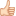 г. Екатеринбург, ул. Фрезеровщиков, 41аУ дяди Вани, сеть автокомплексов, скидка для членов профсоюза - 10%
г. Екатеринбург, ул. Татищева, 105/1
г. Екатеринбург, ул. Молодогвардейцев, 4
г. Екатеринбург, ул. Орденоносцев, 1
г. Екатеринбург, ул. Металлургов, 48/1
г. Екатеринбург, ул. Начдива Васильева, 1/3а
г. Екатеринбург, ул. Токарей, 56/1а
г. Екатеринбург, ул. Крауля, 168/1
г. Екатеринбург, ул. Заводская, 27/2
г. Екатеринбург, ул. Токарей, 31вФорд 96, автокомплекс для Ford, скидка для членов профсоюза - 5% 
г. Екатеринбург, ул. Восточная, 46
г. Екатеринбург, ул. Черепанова, 23
г. Екатеринбург, ул. 8 марта 204/3
г. Екатеринбург, ул. Репина, 107АвтоMasster, автосервис, скидка для членов профсоюза - 10%! 
* Скидка не распространяется на закуп автозапчастей и доп.оборудования. 
г. Екатеринбург, ул. Шефская, 97 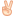 F-MOTORS, автосервис, скидка для членов профсоюзов - 20%, а также бесплатная диагностика АКПП и ДВС  
г. Екатеринбург, ул. Чернышевского, 5 EvoGaz, установочный центр, скидка для членов профсоюза - 5% 
г. Екатеринбург, ул. 8 марта, 158АВТО-КОРЕЕЦ, автосервис корейских автомобилей, скидка для членов профсоюза - 10% 
г. Екатеринбург, ул. Таганская, 77 Вольтаж Екатеринбург, сеть сервисных центров, скидка для членов профсоюза - 20% 
г. Екатеринбург, ул. Библиотечная, 62а
г. Екатеринбург, Базовый переулок, 47
г. Екатеринбург, ул. Черепанова, 1/2
г. Екатеринбург, ул. Репина, 149
г. Екатеринбург, проспект Космонавтов, 107а/2
г. Екатеринбург, Промышленный проезд, 8Лаборатория Скорости, автомобильная мастерская, скидка для членов профсоюза - 15% 
г. Екатеринбург, ул. Кирова, 71а Индекс скорости, шинный центр, скидка для членов профсоюза - 10% на оказание услуг  
г. Екатеринбург, ул. Цвиллинга, 2 
г. Екатеринбург, ул. Луначарского, 177В (въезд с ул. Карла Маркса) Автошины и диски мира, сеть торгово-сервисных центров, скидка для членов профсоюза: 
-3% на все товары 
-10% на услуги
г. Екатеринбург, ул. Монтажников, 18
г. Екатеринбург, ул. Бебеля, 16А
г. Екатеринбург, ул. Челюскинцев, 44
г. Екатеринбург, ул. Фронтовых бригад, 14 Disk-art, студия покраски и ремонта дисков, скидка для членов профсоюза - 20% на следующие услуги: покраска автомобильных дисков, правка дисков, ремонт и восстановление дисков, ремонт резины, шиномонтаж, сварка аргон.
г. Екатеринбург, ул. Студенческая, 1К (заезд с ул. Раевского) 
АВТОМОЙКАЛидер, сеть автомоек, скидка для членов профсоюза - 20%
г. Екатеринбург, ул. Санаторная 26 
г. Екатеринбург, пер. Камышинский, 37Белый слон, автомойка, скидка для членов профсоюза - 15%! 
г. Екатеринбург, Сибирский тракт, 57Л 
г. Екатеринбург, ул. Бебеля, 65 Black cristal, автомойка, скидка для членов профсоюза - 10%! 
г. Екатеринбург, ул. Трубачева, 37Б 
г. Екатеринбург, пер. Волчанский, 1а Автомойка круглосуточная, скидка для членов профсоюза - 15%! 
г. Екатеринбург, ул. Смазчиков, 2в 
г. Екатеринбург, ул. Ереванская 20 АВТОСАЛОНЛада Екатеринбург Север, автоцентр, официальный дилер LADA, скидка для членов профсоюза: 
- дополнительное преимущество на покупку новой LADA от 5 000 рублей до 25 000 тысяч рублей, в зависимости от покупаемого автомобиля; 
- 10% и покупку запасных частей LADA; 
- 10% на сервисные работы 
г. Екатеринбург, ул. Шефская, 116а ИЮЛЬ, компания по продаже автомобилей с пробегом, дополнительное преимущество для членов профсоюза на покупку автомобилей с пробегом от 5 000 рублей до 20 000 рублей в зависимости от стоимости покупаемого автомобиля  
г. Екатеринбург, ул. Шефская, 116аСУМКИ И КОЖГАЛАНТЕРЕЯREDMOND, сеть магазинов кожгалантереи, скидка для членов профсоюза - 17% 
г. Екатеринбург, ул. 8 марта, 46, ТРЦ "Гринвич"
г. Екатеринбург, ул. Бабушкина, 2А, ГМ "Окей"
г. Екатеринбург, ул. Сулимова, 50, ТРЦ "Парк-Хаус"
г. Екатеринбург, ул. Халтурина, 55, ТРЦ "Карнавал"
г. Екатеринбург, ул. Боровая, 24GalaMonte, магазин изысканных подарков, скидка для членов профсоюза - 10 %! 
г. Екатеринбург, пр. Ленина, 24/8, 2 этаж Tergan, магазин сумок и кожгалантереи, скидка для членов профсоюза - 10%
г. Екатеринбург, ул. Мамина-Сибиряка, 102ОБУВЬРОБЕК, сеть обувных магазинов, скидка для членов профсоюза - 10%! 
г. Екатеринбург, ул. Первомайская, 18 
г. Екатеринбург, ул. Ак. Бардина, 50 
г. Екатеринбург, 8 Марта, 64 
г. Екатеринбург, К.Либкнехта, 35 
г. Екатеринбург, ул. Белореченская, 13/1 
г. Екатеринбург, пр. Космонавтов, 80 
г. Екатеринбург, ул. Грибоедова, 26 
г. Екатеринбург, ул. Большакова, 153 
г. Екатеринбург, пр. Орджоникидзе, 1 / б. Культуры, 2 
г. Екатеринбург, ул. Крауля, 48/1 
г. Екатеринбург, ул. Титова, 14 
г. Екатеринбург, ул. Старых Большевиков, 31 
г. Екатеринбург, ул. Монтажников, 24, интернет-магазин, выдача готовых заказов 
г. Екатеринбург, ул. 8 Марта, 10 / Малышева, 42 
г. Екатеринбург, ул. Родонитовая, 10 
г. Екатеринбург, ул. Краснолесья, 133, ТРЦ «Академический», 2 этаж 
г. Екатеринбург, ул. Сыромолотова, 14Б 
г. Екатеринбург, ул. Победы, 70 Покровский, обувной дом, скидка для членов профсоюза - 7 %! 
г. Екатеринбург, ул. Малышева, 84
г. Екатеринбург, ул. Вайнера, 9, ЦУ «ПАССАЖ», 2 этаж 
г. Екатеринбург, ул. 8 Марта, 46, ТРЦ "Гринвич", 0 этаж 
г. Екатеринбург, ул. 8 Марта, 46, ТРЦ "Гринвич" уровень 2, 2 этаж 
г. Екатеринбург, ул. Репина, 94, ТРЦ "Радуга-Парк", 1 очередь 
г. Екатеринбург, ул. Амундсена, 62, ОМ "ПарАход", 2 этаж, "Покровский КИДС"
г. Екатеринбург, ул. 8 Марта, 149, ТРЦ "Мегаполис", 5 этаж 
г. Екатеринбург, ул. Красных Командиров, 1А, ОМ "ПарАход", 2 этаж, "Покровский КИДС"
г. Екатеринбург, ул. Академика Шварца, 17, ТГ "Дирижабль", 1 этаж 
г. Екатеринбург, ул. Вайнера, 10, ТЦ "Успенский", 2 этаж, 3 обувная линия 
г. Екатеринбург, пр. Ленина, 46 
г. Екатеринбург, ул. Амундсена, 62; ОМ "ПарАход", 2 этаж 
г. Екатеринбург, ул. Кр. Командиров, 1А ОМ "ПарАход", 1 этаж ЖЕНСКАЯ ОДЕЖДАElema, магазин белорусской женской одежды, скидка для членов профсоюза - 10% 
г. Екатеринбург, ул. Малышева, 5, ТРЦ АлатырьApriori, бутик европейской женской одежды, скидка членам профсоюза - 10%! 
г. Екатеринбург, ул. Малышева, 16, ТЦ «Гермес Плаза», 2 этаж Betty Barclay, бутик женской одежды из Германии, скидка членам профсоюза - 10%! 
г. Екатеринбург, ул. Малышева, 16, ТЦ «Гермес Плаза», 2 этаж Luisa Cerano, магазин женской одежды премиум-класса из Германии, скидка членам профсоюза - 10%! 
г. Екатеринбург, ул. Малышева, 16, ТЦ «Гермес Плаза», 2 этаж Liu Jo, бутик женской одежды премиум-класса из Италии, скидка членам профсоюза - 10%!г. Екатеринбург, ул. Радищева, 25 Студия дизайна одежды Марии Авраменко, ателье/шоурум, скидка для членов профсоюза - 10%
г. Екатеринбург, пр. Ленина 24/8, офис 525 VERA NOVA, интернет-магазин женской одежды, скидка для членов профсоюза 10% при оптовой покупке, 15% при покупке в розницу.
*Во время заказа в поле "промо-код" указывайте номер Вашей дисконтной карты члена профсоюза
Сайт: www.veranova.ru ДОМАМОДА.РУ, интернет-магазин женской одежды, скидка для членов профсоюза – 15% на весь ассортимент и 10% на категорию распродажа.Сайт: Домамода.рфAlexander Bogdanov, сеть магазинов женской дизайнерской одежды, скидка для членов профсоюза - 10% 
г. Екатеринбург, ул. Посадская, 28а, ТЦ "Универбыт" 
г. Екатеринбург, пр. Ленина, 25, 2 этаж, ТЦ "Европа" МАМСИКИ.РУ, интернет-магазин для будущих и кормящих мам, скидка для членов профсоюза - 7% (на верхнюю одежду 3%) 
Сайт: www.mamsiki.com Джентри, сеть магазинов джинсовой одежды, скидка для членов профсоюза - 10%! 
г. Екатеринбург, ул. 8 Марта, 46, ТРЦ «Гринвич», 3 очередь, 2 этаж 
г. Екатеринбург, ул. Репина, 94, ТРЦ «Радуга Парк» 
г. Екатеринбург, улица Вайнера, 10, ТЦ «Успенский», 4 этаж 
г. Екатеринбург, ул. Халтурина, 55, ТРЦ «Карнавал», 2 этаж 
г. Екатеринбург, ул. Академика Шварца, 17, ТГ «Дирижабль» 
г. Екатеринбург, пр. Ленина, 56 DE LUXE JEANS, магазин джинсовой одежды европейских марок, скидка членам профсоюза - 10%! 
г. Екатеринбург, ул. Малышева, 10 BELLA STORE, бутик итальянской одежды, скидка для членов профсоюза - 10%! 
г. Екатеринбург, ул. Хохрякова, 21 Счастливы вместе, интернет-магазин Family Look , скидка для членов профсоюза - 10% по промо-коду "Профсоюзный дисконт"  
Сайт: www.vmeste-shop.ru GARDEROB, салон по прокату женских платьев, скидка для членов профсоюза - 11% на все товары  
* скидка не распространяется на уцененные товары 
г. Екатеринбург, ул. Карла Либкнехта, 22 МУЖСКАЯ ОДЕЖДАПеплос, фирменный магазин мужской и детской одежды, скидка для членов профсоюза - 10% 
г. Екатеринбург, ул. Белинского, 132
г. Екатеринбург, ул. Победы, 96
г. Екатеринбург, ул. Свердлова, 27
г. Екатеринбург, ул. Гагарина, 47
г. Екатеринбург, ул. Крауля, 63
г. Екатеринбург, ул. Щербакова, 4-А, ТРК Глобус, 2 этаж
г. Екатеринбург, ул. Ясная, 2, ТРЦ Фан Фан, 2 этажCamel Active, бутик мужской одежды, скидка членам профсоюза - 10%! 
г. Екатеринбург, ул. Металлургов, 87, ТЦ «Мега» Camp David, магазин мужской одежды, скидка членам профсоюза - 10%! 
г. Екатеринбург, ул. Репина, 94, ТЦ «Радуга-Парк» Трокадеро, магазин деловой мужской одеждыг. Екатеринбург, пр. Ленина, 50, ТЦ "Сити-Центр", 2 этаж, бутик 232 
НИЖНЕЕ БЕЛЬЕBrastyling, студия нижнего белья, скидка для членов профсоюза - 10%!  
г. Екатеринбург, ул. Вайнера, 19, ТЦ "Бум", 3 этажInstinct, магазин по продаже купальников, пляжной и домашней одежды, скидка для членов профсоюза - 10%! 
г. Екатеринбург, ул. Репина, 94, ТРЦ "Радуга Парк" Котильон, магазин нижнего белья, скидка для членов профсоюза - 5%! 
* скидка 8% в День рождения в г. Екатеринбург. 
** скидка 10% в День рождения в г. Каменск-Уральский. 
г. Екатеринбург, ул. Уральская, 57/2 Holstinka, сеть фирменных магазинов, скидка для членов профсоюза - 10% 
г. Екатеринбург, ул. 8 Марта, 46, ТРЦ «Гринвич», 1 уровень 
г. Екатеринбург, ул. Малышева, 5, ТРЦ «Алатырь», 1 этаж 
г. Екатеринбург, ул. Сулимова, 50, ТРЦ «Парк Хаус», 1 этаж 
г. Екатеринбург, ул. 8 Марта, 149, ТРЦ «Мегаполис», 5 этаж 
г. Екатеринбург, Сибирский тракт дублёр, 2, ТРЦ «КомсоМолл», 1 этаж 
г. Екатеринбург, ул. Амундсена, 65, ТЦ «КИТ», 2 этаж 
г. Екатеринбург, ул. Академика Шварца, 17, ТЦ «Дирижабль», 1 этаж 
г. Екатеринбург, ул. Уктусская, 31, OUTLET Holstinka 
г. Екатеринбург, ул. Вайнера, 10, ТЦ «Успенский», 3 этаж 
г. Екатеринбург, Ленина пр., 50, ТК «Сити Центр», 2 этаж 
г. Екатеринбург, ул. Ясная, 2, ТРЦ «Фан Фан», 1 этаж 
г. Екатеринбург, ул. 8 Марта, 144, ТЦ «Глория», 1 этаж 
г. Екатеринбург, ул. Халтурина, 55, ТРЦ «Карнавал», 2 этаж 
г. Екатеринбург, ул. Амундсена, 62, ТЦ «ПарАход» 
г. Екатеринбург, ул. Академика Шварца, 1, ТЦ «Ботаника Молл», 2 этаж 
г. Екатеринбург, ул. Бабушкина, 2а, Гипермаркет» O'Key» ВЕРХНЯЯ ОДЕЖДАOhara, сеть магазинов верхней одежды, скидка для членов профсоюза – 5%г. Екатеринбург, ул. Халтурина, 55, ТРЦ «Карнавал»г. Екатеринбург, ул. Якова Свердлова, 11г. Екатеринбург, ул. Амудсена, 62, ТЦ «Параход»г. Екатеринбург, ул.8 марта, 46, ТРЦ «Гринвич»г. Екатеринбург, пр. Космонавтов, 47г. Екатеринбург, ул. 8 марта, 167Snowimage, сеть магазинов верхней одежды, скидка для членов профсоюза - 5% 
г. Екатеринбург, ул. Репина, 94, ТРЦ «Радуга Парк»
г. Екатеринбург, Металлургов, 87, ТРЦ «МеГа»Лапландия, меховой салон, скидка для членов профсоюза – 7%г. Екатеринбург, ул. 8 марта, 46, ТРЦ «Гринвич», 3 этажг. Екатеринбург, ул. Щорса, 103г. Екатеринбург, ул. Сакко и Ванцетти, 99ELENA FURS, меховая фабрика, скидка для членов профсоюза - 5%  
г. Екатеринбург, ул. 8 марта, 46, ТРЦ «Гринвич» 
г. Екатеринбург, ул. Ленина, 12, ТЦ «ЦУМ» 
г. Екатеринбург, ул. Свердлова, 11 Ramses, центр кожи и меха, скидка для членов профсоюза - 15%  
г. Екатеринбург, ул. Свердлова, 11 Elena Kazakova Studio, меховое ателье-бутикг. Екатеринбург, пер. Банковский 3, ТЦ "ЦУМ", 2 этаж АТЕЛЬЕJust_anna_s, дизайн-студия по пошиву одежды, скидка для членов профсоюза - 10%  
г. Екатеринбург, пр. Ленина 24/8, офис 519Patrik Man, магазин-ателье мужских костюмов, скидка для членов профсоюза - 35% на костюмы 
г. Екатеринбург, ул. Мамина-Сибиряка, 102LeTkach & Проворный ткачик, ателье по пошиву и ремонту одежды, скидка для членов профсоюза - 10%
г. Екатеринбург, ул. Малышева, 5, ТРЦ "Алатырь", -1 этаж
г. Екатеринбург, ул. Металлургов, 87, ТРЦ "МеГа", возле касс гипермаркета "АШАН"
г. Екатеринбург, ул. Амундсена, 65, ТЦ "КИТ", цокольный этаж
г. Екатеринбург, ул. Краснолесья, 133, ТРЦ "Академический", 1 этажDеталь'е, ателье шоу-рум, скидка для членов профсоюза - 10%  
г. Екатеринбург, ул. Вайнера, 10, 5 этаж Апрель, швейная мастерская, скидка для членов профсоюза - 10%!  
г. Екатеринбург, пр. Ленина 24/8, ТГ «Красный Леопард» ТУРИСТИЧЕСКИЕ УСЛУГИПрайдВиза Екатеринбург, визовый центр, скидка для членов профсоюза - 500 рублей.
г. Екатеринбург, пр. Ленина, 38а, 4 этаж, офис 409 Фонд Мира, туристическая компания, скидка для членов профсоюза - 3%  
г. Екатеринбург, ул. Карла Либкнехта, 22 ПАНГЕЯ, сеть туристических агентств, скидка для членов профсоюза - 3% на туры или такси до аэропорта  
г. Екатеринбург, ул. Декабристов, 45 
г. Екатеринбург, ул. Пушкина, 9 
г. Екатеринбург, ул. Малышева, 103/1 
г. Екатеринбург, ул. Малышева, 38 
г. Екатеринбург, ул. Куйбышева, 61, ТЦ "NAUTILUS", 1 этаж 
г. Екатеринбург, ул. Победы, 26 Виста, турагентство, скидка для членов профсоюза - 4% на пакетные туры при условии наличной оплаты 
*Скидка не распространяется на акции, на туры по специальным ценам, промо тарифы. 
г. Екатеринбург, ул. Щорса, 7, БЦ "Парковый" Зима-Лето, сеть туристических компаний, скидка для членов профсоюза - 3% на туры, морские и речные круизы.
*Скидка не предоставляется на промо-туры
г. Екатеринбург, ул. Вайнера, 1 
г. Екатеринбург, ул. Грибоедова, 23 
г. Екатеринбург, ул. 8 марта, 51 Уралкурортсервис, туристическое агентство, скидка для членов профсоюза от 2% до 6% на путёвки и тур в зависимости от объекта  
* скидка не распространяется на акции и спецпредложения. 
г. Екатеринбург, ул. Московская, 11, офис 101, 1 этаж Спутник, Бюро международного туризма, скидка 3% на пакетные туры
*Скидка не действует на прайсовые туры и отдельные туристические услуги 
г. Екатеринбург, ул. Пушкина, 5 
г. Екатеринбург, ул. Мамина-Сибиряка, 40 Эдвин Тур, туристическая фирма, скидка для членов профсоюза - до 7% в зависимости от направления  
г. Екатеринбург, ул. 8 марта, 13 (вход - Екатеринбургский Муниципальный банк), офис 705 (7 этаж) Dagaz, экскурсионное бюро, скидка для членов профсоюза - 8%! 
г. Екатеринбург, ул. Антона Валека, 13, БЦ "Прайм", офис 315а Здравница, туристическая компания, скидка для членов профсоюза от 2% до 10%! 
г. Екатеринбург, ул. 8 Марта, 51, BC SUMMIT11, 1 этаж, офис 101а Объединение «Рускурорт», скидка для членов профсоюза от 3% до 10% 
г. Екатеринбург, ул. Челюскинцев, 2/5, оф. 11 БЫТОВАЯ ТЕХНИКАНорд, магазин бытовой техники, скидка для членов профсоюза - 12%! 
г. Екатеринбург, ул. Машиностроителей, 19 
г. Екатеринбург, ул. Начдива Васильева, 3а 
г. Екатеринбург, ул. Старых Большевиков, 82/1 
г. Екатеринбург, ул. Высоцкого, 12, ТЦ «Мегамарт» 
г. Екатеринбург, ул. Шварца, 1, ТЦ «Ботаника Молл», 2 этаж 
г. Екатеринбург, ул. Грибоедова, 1/1 
г. Екатеринбург, ул. Соболева, 5, ТЦ «Кировский» 
г. Екатеринбург, ул. Бахчиванджи, 19 Корпорация Центр, сеть магазинов бытовой техники и электроники, бонус для членов профсоюза 1000 рублей/бонусов на первую покупку 
г. Екатеринбург, ул. Техническая, 37 
г. Екатеринбург, ул. пр. Космонавтов, 86, БелкаМаркет 
г. Екатеринбург, пр. Успенский, 56, ТЦ Куприт ROCKET, магазин по продаже электротранспорта, скидка для членов профсоюза — 5%! 
г. Екатеринбург, ул. Карла Либкнехта, 23Б, ТЦ "Sila Voli" Компьютерный СЕРВИС-Маркет, магазин/мастерская/-фото-копировальные услуги, скидка для членов профсоюза - 10%  
г. Екатеринбург, пр. Ленина, 22 Робот 96, интернет-магазин, скидка для членов профсоюза - 5% на все товары по промо-коду "ПРОФСОЮЗНЫЙ ДИСКОНТ"  
Сайт: www.robot96.ru РЕСТОРАНЫ, КАФЕ, СТОЛОВЫЕПапа Джонс, пиццерия, скидка для членов профсоюза - 10% 
промо-код «ПРОФСОЮЗ»
г. Екатеринбург, ул. Степана Разина, 122
г. Екатеринбург, ул. Гагарина, 33
г. Екатеринбург, ул. Хохрякова, 3а
г. Екатеринбург, ул. Машинистов, 1
г. Екатеринбург, ул. Вильгельма де Геннина, 40
г. Екатеринбург, ул. Мельникова, 38
г. Екатеринбург, ул. Победы, 36
г. Екатеринбург, ул. Свердлова, 25 ДОДО Пицца, сети пиццерий, скидка для членов профсоюза: 
- 10% на покупки в сети пиццерий 
- 5% на доставку по промкоду «10086» 
г. Екатеринбург, пр. Ленина, 38А 
г. Екатеринбург, пр. Ленина, 72 
г. Екатеринбург, пр. Космонавтов, 31А 
г. Екатеринбург, ул. Юлиуса Фучика, 3 
г. Екатеринбург, Малышева, 31 
г. Екатеринбург, ул. Вильгельма де Геннина, 42 
г. Екатеринбург, ул. 8 марта, 43А Число Пи, открытая кухня, скидка для членов профсоюза - 10% 
г. Екатеринбург, ул. Рощинская, 29  BowJonesCoffee, сеть мини-кофеен, скидка для членов профсоюза - 8% 
г. Екатеринбург, ул. Белинского 56, БЦ «AVSgroup», 1 этаж 
г. Екатеринбург, ул. Белинского 83, 1 этаж 
г. Екатеринбург, ул. Белинского 86, 1 этаж, 7 подъезд 
г. Екатеринбург, ул. Народной Воли, 65, БЦ «Nebo», 1этаж 
г. Екатеринбург, ул. Антона Валека, 13, БЦ «Прайм», 1этаж 
г. Екатеринбург, ул. Мамина-Сибиряка, 101, БЦ «Манхеттен», 1этаж 
г. Екатеринбург, ул. 8 марта, 12а, 1 этаж 
г. Екатеринбург, ул. Малышева, 8, ИЦ «Architector», 2 этаж 
г. Екатеринбург, ул. Малышева, 51, БЦ «Высоцкий», 4 этаж 
г. Екатеринбург, ул. Добролюбова, 16, 8 этаж 
г. Екатеринбург, ул. Ткачей, 21, БЦ «CleverPark», 1 этаж 
г. Екатеринбург, ул. Первомайская, 56, БЦ «Центр энергетики Урала», 1 этаж 
г. Екатеринбург, ул. Коминтерна, 16, БЦ «Манеж», 1 этаж 
г. Екатеринбург, ул. Ленина 38а, 1 этаж 
г. Екатеринбург, ул. Большакова, 61, 1 этаж 
г. Екатеринбург, ул. Цвиллинга, 7, 1 этаж 
г. Екатеринбург, ул. Энгельса, 36, ДД «Филитц», 1 этаж 
г. Екатеринбург, ул. Красноармейская, 10, БЦ «Антей», 1 этаж 
г. Екатеринбург, ул. Маяковского, 25а, БЦ «Основа-Центр», 1 этаж TGI FRIDAYS, ресторан, скидка для членов профсоюза - 15%!
*скидка не распространяется на алкоголь
г. Екатеринбург, ул. 8 Марта, 8ДCoffee Roast, кофейня-магазин, скидка для членов профсоюза - 20% 
г. Екатеринбург, ул. Чернышевского, 16
г. Екатеринбург, ул. Толмачёва, 25
г. Екатеринбург, Горького, 65Рыжий Альфред, ресторан, скидка для членов профсоюза - 10% на все меню 
г. Екатеринбург, ул. 8 марта, 46, ТРЦ "Гринвич", 3 этаж IL Патио, сеть семейных итальянских ресторанов, скидка для членов профсоюза - 15%!
*скидка не распространяется на алкоголь
г. Екатеринбург, ул. 8 Марта, 8Д
г. Екатеринбург, ул. Московская, 27REDCOOPER.BAR, бар, скидка для членов профсоюза - 10% 
г. Екатеринбург, ул. Ленина, 36/Пушкина, 16 (вход с ул. Пушкина) Суши точка, магазин-доставка, скидка для членов профсоюза - 7%  
г. Екатеринбург, ул. Сурикова, 28 
г. Екатеринбург, ул. Сахарова, 51 
г. Екатеринбург, ул. Машиностроителей, 45 
г. Екатеринбург, ул. Сыромолотова, 34 ЖИВОТНЫЕПрофиДог, интернет-магазин товаров для собак и кошек, скидка для членов профсоюза – 5%Сайт: www.профидог.рфСобачья радость, отель для домашних животных, скидка для членов профсоюза - 15%  
г. Екатеринбург, ул. А. Мехренцева, 42 Грумёрка, грумсалон, скидка для членов профсоюза - 20%  
г. Екатеринбург, ул. Декабристов, 5 ЮВЕЛИРНЫЕ МАГАЗИНЫ И МАГАЗИНЫ ЧАСОВСтудия времени, сеть салонов часов, скидка для членов профсоюза - от 5% до 20%  
* скидка предоставляется в зависимости от бренда и акций на данный момент. 
г. Екатеринбург, ул. Радищева, 10 
г. Екатеринбург, ул. Радищева, 12, магазин "Куранты" 
г. Екатеринбург, ул. Малышева, 23 
г. Екатеринбург, ул. Хохрякова, 21 
г. Екатеринбург, ул. Вайнера, 10, ТЦ "Успенский" 
г. Екатеринбург, ул. Малышева, 16, ТЦ "Гермес Плаза" 
г. Екатеринбург, ул. Шварца, 17, ТЦ "Дирижабль" 
г. Екатеринбург, ул. 8 марта, 127, м-н "Биг Бен" 
г. Екатеринбург, ул. Сулимова, 50, ТРК "Парк Хаус" 
г. Екатеринбург, ул. Героев России, 2, ТЦ "Свердловск" 
г. Екатеринбург, ул. Репина, 94, ТРЦ "Радуга Парк" 3-15, сеть салонов часов, скидка для членов профсоюза - 10%
г. Екатеринбург, ул. Халтурина, 55, ТРЦ «Карнавал»
г. Екатеринбург, ул. Репина, 94, ТРЦ «Радуга Парк»Алмаз, ювелирный магазин, скидка для членов профсоюза - 25% 
г. Екатеринбург, 8 Марта,142, 1 этаж 585*Золотой, ювелирный магазин, дополнительная скидка для членов профсоюза по дисконтной карте члена профсоюза +5% к программе лояльности партнера на ювелирные изделия (кроме изделий с драгоценными камнями и на изделия с фиксированной ценой) на 2 изделия в чеке и не более 3-х раз в месяц!  
г. Екатеринбург, ул. Амундсена, 63, ТЦ "Гранат" 
г. Екатеринбург, ул. Белореченская, 17/1 
г. Екатеринбург, ул. Викулова, 38Б 
г. Екатеринбург, ул. Металлургов, 87, ТЦ "МЕГА" 
г. Екатеринбург, ул. Репина, 94, ТЦ "Радуга Парк" (Золото) 
г. Екатеринбург, ул. Ясная, 2, ТЦ "ФанФан" 
г. Екатеринбург, ул. Баумана, 1 
г. Екатеринбург, ул. Грибоедова, 20 
г. Екатеринбург, ул. Космонавтов, 23А 
г. Екатеринбург, ул. Ленина, 64 
г. Екатеринбург, ул. Победы, 53 
г. Екатеринбург, ул. Старых Большевиков, 86 
г. Екатеринбург, ул. Сулимова, 50, ТЦ "Парк Хаус" 
г. Екатеринбург, ул. Челюскинцев, 21 
г. Екатеринбург, ул. 8 Марта, 149, ТЦ "Мегаполис" 
г. Екатеринбург, ул. Академика Шварца, 1, ТЦ "Мегамарт" 
г. Екатеринбург, ул. Академика Шварца, 17, ТЦ "Дирижабль" 
г. Екатеринбург, ул. Вайнера, 9, ТЦ "Пассаж" 
г. Екатеринбург, ул. Вайнера, 9а 
г. Екатеринбург, Сиреневый бульвар, 2, ТЦ "Кировский" 
г. Екатеринбург, ул. Щорса, 29 АДАМАС, сеть ювелирных магазинов, скидка для членов профсоюза - 10%
ВАЖНО: По дисконтной карте Члена Профсоюза скидка 10% в магазинах Адамаспри предъявлении на кассе или в интернет-магазине (при регистрации карты в интернет-магазине в качестве номера карты нужно указать штрих-код)
г. Екатеринбург, ул. Амундсена, 65, ТРЦ КИТ 
г. Екатеринбург, ул. Вайнера, 16 
г. Екатеринбург, ул. 8 марта, 46, ТЦ Гринвич 
г. Екатеринбург, ул. Репина, 94, ТРЦ Радуга-Парк Золотое счастье, ювелирный магазин, скидка для членов профсоюза - 5% на покупку и ремонт любых изделий, а также скидка плюс 5% ко всем акционным товарам  
г. Екатеринбург, ул. Вайнера, 9а 
г. Екатеринбург, пр. Ленина, 64 MOISEIKIN, ювелирный салон, скидка для членов профсоюза - 12%
г. Екатеринбург, ул. Новинская, 2у 
г. Екатеринбург, пр. Ленина, 25, торговый деловой центр Европа 
г. Екатеринбург, площадь Бахчиванджи, 1, Аэропорт КольцовоSHUBIN Service, часовой и ювелирный сервис, скидка для членов профсоюза - 15%!
г. Екатеринбург, ул. Малышева, 23 ЦВЕТЫ И ПОДАРКИКамелия, магазин цветов, скидка для членов профсоюза - 10%  
г. Екатеринбург, ул. Комсомольская, 6 
г. Екатеринбург, ул. Мира, 1/3 
г. Екатеринбург, ул. Сулимова, 50А Розовый сад, салон цветов, скидка для членов профсоюза - 10% на все товары 
г. Екатеринбург, Елизаветинское шоссе, 21/1 
г. Екатеринбург, ул. Бородина, 26/1Букетная, цветочный магазин, скидка для членов профсоюза - 10%  
г. Екатеринбург, ул. Ленина, 50 Fitomir decor, мастерская живого декора и природы для дома, скидка для членов профсоюза - 10%  
г. Екатеринбург, ул. Пушкина 7л, офис 203/1 Шары66, интернет-магазин воздушных шаров, скидка для членов профсоюза - 7%!г. Екатеринбург, ул. Машиностроителей, 69 АртЭффект, студия картин, скидка для членов профсоюза - 20%! 
г. Екатеринбург, пр. Орджоникидзе, 4 этаж, офис 410 ФИТНЕСС-ЦЕНТРДРАЙВ ФИТНЕС, сеть фитнес-клубов, скидка для членов профсоюза - 10% при покупке в фитнес-клубе карт на 12 месяцев
г. Екатеринбург, ул. Сибирский тракт, 8н, ТЦ Гагарин 
г. Екатеринбург, ул. Щербакова,4, ТРК Глобус
г. Екатеринбург, ул. Ильича, 47, ТЦ "Победа" 
г. Екатеринбург, ул. Родонитовая, 4 
г. Екатеринбург, ул. Айвазовского, 53 
г. Екатеринбург, ул. Луначарского, 139, ТЦ Кортео 
г. Екатеринбург, ул. Сулимова, 50, ТЦ Парк Хаус 
г. Екатеринбург, ул. Краснолесья, 12А, ТЦ "Краснолесье" 
г. Екатеринбург, ул. Машинистов, 1Powerhouse Gym, сеть фитнес-клубов мировой сети, скидка для членов профсоюза - 40% на покупку клубной карты 
г. Екатеринбург, ул. Титова, 35 
г. Екатеринбург, ул. Халтурина, 55, ТРЦ "Карнавал" 
г. Екатеринбург, дублер Сибирского тракта, 2, ТРК "КомсоМОЛЛ"
г. Екатеринбург, ул. Хохрякова, 10, БЦ "Палладиум" 
г. Екатеринбург, ул. Родонитовая, 29 
г. Екатеринбург, ул. С. Дерябиной, 24 МетроFitness, фитнес-клуб, специальная цена для членов профсоюза: 
- абонемент на 1 месяц БЕЗЛИМИТА – 1499 рублей; 
- абонемент на 6 месяцев БЕЗЛИМИТА – 2999 рублей; 
- абонемент на 12 месяцев БЕЗЛИМИТА – 3999 рублей. 
Клубную карту по специальной цене можно приобрести только по адресу г. Екатеринбург, ул. Циолковского, 57, и воспользоваться ей в любом зале.
г. Екатеринбург, ул. Циолковского, 57
г. Екатеринбург, ул. Машиностроителей, 22 
г. Екатеринбург, ул. Блюхера, 45
г. Екатеринбург, ул. Щербакова, 4 
г. Екатеринбург, ул. Черепанова, 28Б 
г. Екатеринбург, ул. Амундсена, 63 Облака, женский велнес-клуб, скидка для членов профсоюза:
- 30% на Велнес тренажеры: ролик, виброплатформу, вакуумный тренажер, фитобочкау, инфокрасное одеяло 
-10% на SPA программы, ручной массаж, массаж LPG, миостимуляцию, прессотерапию.
г. Екатеринбург, ул. Антона Валека, 12YOU CAN, студия танца и фитнеса, скидка для членов профсоюза - 15%, а также бесплатное первое занятие

г. Екатеринбург, ул. Хохрякова, 72Культура тела, пилатес-студия, скидка для членов профсоюза: от 15% до 30% 
- 30% на разовые занятия.
- 15% на абонементы.
г. Екатеринбург, ул. Фурманова, 126, офис 215, 2 этажYOGA Projeсt, студия горячей и классической йоги, скидка для членов профсоюза - 25% на абонементы от 8 занятий  
г. Екатеринбург, ул. Радищева, 18 СПОРТИВНЫЕ ТОВАРЫЕкаспорт, спортивно-экипировочный центр, скидка для членов профсоюза - 10%
г. Екатеринбург, ул. Крылова, 27
г. Екатеринбург, ул. Кирова, 28БКАНТ, сеть спортивных магазинов, скидка для членов профсоюза - 15% от первой цены по по штрих-коду PROFDISCOUNT  и промокоду PROFDISCOUNT в интернет-магазине 
* по всем вопросам применения промокода звоните 8 (495) 604-10-21 доб. 2191 Макашова Мария.
г. Екатеринбург, пр. Ленина, 53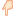 ВелоДрайв, магазин спортивных товаров, скидка для членов профсоюза - 5%
г. Екатеринбург, ул. Вильгельма де Геннина, 45Bigswim, магазин товаров для плавания, скидка для членов профсоюза - 7%! 
г. Екатеринбург, проспект Ленина 24/8, ТЦ «Галерея Красный Леопард» , 2 этаж DOSOK.NET, интернет-магазин спортивных товаров, скидка для членов профсоюза - 5%
г. Екатеринбург, ул. Вильгельма де Геннина, 45 Манарага, сеть спортивных магазинов, скидка для членов профсоюза от 3% до 15% 
- 15% на товары в сети спортивных магазинов «Манарага»
- 5% на запчасти для велосипедов в сервисном центре «Манарага»
- 3% на товары, выставленные в сети спортивных магазинов «Манарага» на распродаже или с сезонной скидкой. 
* скидка не распространяется на спецпредложения и акции.
** Скидки по дисконтным картам компании «Манарага», а также по дисконтным картам партнерских программ не суммируются. 
*** Дополнительные скидки не предоставляются, если на товар уже установлена скидка от 40% и более.
г. Екатеринбург, ул. Комсомольская, 7 
г. Екатеринбург, ул. Гагарина, 35 
г. Екатеринбург, ул. ТЦ Sila Voli, Толмачёва, 22 Discovery, экипировочный центр, скидка для членов профсоюза - 10% 
г. Екатеринбург, ул. Розы Люксембург, 59СпортЛайн, сеть магазинов спортивного питания и экипировки, скидка для членов профсоюза - 10%  
г. Екатеринбург, ул. Вайнера, 15 
г. Екатеринбург, ул. Красных Партизан, 9, ТЦ "Перекрёсток" 
г. Екатеринбург, ул. Амундсена, 65, ТЦ "КИТ" 
г. Екатеринбург, ул. Вайнера, 55а - офис FlexSPORT, спортивный супермаркет, скидка для членов профсоюза - 20%  
г. Екатеринбург, пр. Ленина, 54, к. 3 
г. Екатеринбург, ул. Амундсена, 68 
г. Екатеринбург, ул. Шейнкмана, 90 
г. Екатеринбург, ул. Хохрякова, 10, фитнес-клуб "Powerhouse Gym" 
г. Екатеринбург, дублёр Сибирского тракта, 2, фитнес-клуб "Powerhouse Gym" 
г. Екатеринбург, ул. Серафимы Дерябиной, 24, фитнес-клуб "Powerhouse Gym" 
г. Екатеринбург, ул. Победы, 32 
г. Екатеринбург, ул. Халтурина, 55, фитнес-клуб "Powerhouse Gym" 
г. Екатеринбург, ул. Титова, 35, фитнес-клуб "Powerhouse Gym" 
г. Екатеринбург, ул. Первомайская, 77, фитнес-клуб "CityFitness" 
г. Екатеринбург, ул. Профсоюзная, 45, фитнес-клуб "ReGym" MASS MARKET, магазин спортивного питания, скидка для членов профсоюза - 5% на все товары  
г. Екатеринбург, ул. Малышева, 1 
г. Екатеринбург, ул. Степана Разина, 76 
г. Екатеринбург, ул. Краснолесья, 133, ТРЦ "Академический" PITANIE888, магазин спортивного питания, скидка для членов профсоюза - 10%  
* скидка не распространяется на покупку через интернет-магазин 
г. Екатеринбург, ул. Ерёмина, 10 
г. Екатеринбург, ул. Бисертская, 133 МАГАЗИН КОСМЕТИКИРив Гош, магазин парфюмерии и косметики, эксклюзивная скидка для членов профсоюзов до 30%
г. Екатеринбург, ул. Металлургов, 87, ТРЦ «МеГа»г. Екатеринбург, 8 марта, 46, ТРЦ «Гринвич»ECOMANIA, магазин натуральной косметики и экопродуктов, скидка для членов профсоюза - 10% 
г. Екатеринбург, ул. Победы, 35 
г. Екатеринбург, ул. Малышева, 64 
г. Екатеринбург, ул. Ленина, 22
г. Екатеринбург, ул. Академика Шварца, 1, ТЦ БотаникаМолл, 2 этаж 
магазине Siberica96 г. Екатеринбург, ул. Краснолесья, 135 COCON cosmetics, магазин корейской косметики, скидка для членов профсоюза: 
- 300 руб. от 1500₽; 
- 500 руб от 2500₽  
* скидкой можно воспользоваться раз в месяц; 
** кроме акций и спецпредложений. 
г. Екатеринбург, микрорайон Светлый, 2 Beauty Season, магазин корейской косметики, скидка для членов профсоюза - 15% при покупке товаров через интернет-магазин  
*В примечании прописать номер карты.
г. Екатеринбург, ул. Вайнера, 19 
г. Екатеринбург, ул. Щербакова, 4 САЛОН КРАСОТЫMonroe, салон красоты, скидка для членов профсоюза - 10%  
г. Екатеринбург, ул. Крестинского, 51 Mr. Manicure, кабинет маникюра Натальи Черных, скидка для членов профсоюза - 15%!
г. Екатеринбург, пр. Орджоникидзе, 1, офис 309 Sisters, студия красоты, скидка для членов профсоюза - 20% 
г. Екатеринбург, пр. Ленина, 24/8, офис 535 Андерсен, семейная парикмахерская, скидка для членов профсоюза - 5%!  
г. Екатеринбург, ул. Татищева, 94, Верх-Исетский районШугаринг66, студия красоты, скидка для членов профсоюза - 15%  
г. Екатеринбург, ул. Ленина, 24/8, 
г. Екатеринбург, ул. Чкалова, 256 Арабика, салон красоты, скидка для членов профсоюза - 10%  
г. Екатеринбург, ул. Красных Командиров, 29 A2-BeautyBar, студия и школа красоты, скидка для членов профсоюза - 5%! 
г. Екатеринбург, Малышева, 31д, офис 202 ХНА, салон красоты, скидка для членов профсоюза - 7%! 
г. Екатеринбург, ул. Уральская, 75 Полли, парикмахерская, скидка для членов профсоюза - 10%! 
г. Екатеринбург, ул. Свердлова, 25 HUMAN WOMAN beauty studio, студия красоты, скидка для членов профсоюза: 
- 5% на уход за волосами и их окрашивание.
- 10% на парикмахерские услуги (стрижку, укладку), маникюр, педикюр, шугаринг, наращивание ресниц, макияж, оформление бровей.
г. Екатеринбург, ул. Луначарского, 139Сладкая Жизнь, студия шугаринга, скидка для членов профсоюза - 30%
г. Екатеринбург, ул. Ленина, 38а, кабинет 512 LaserLab, студия лазерной эпиляции, скидка для членов профсоюза
- 50% при первом посещении лазерной эпиляции 
- 10% при последующих посещениях лазерной эпиляции
г. Екатеринбург, ул. Хохрякова, 72Belle, салон лазерной эпиляции, скидка для членов профсоюза - 10% 
г. Екатеринбург, пр. Ленина, 24/8, 6 этаж, кабинет 631LASERSTYLE, студия лазерной эпиляции, скидка для членов профсоюза - 40%! 
*первая процедура: подмышечные впадины БЕСПЛАТНО, другие зоны со скидкой — 50%. 
** последующие посещения — 40%. 
г. Екатеринбург, пр. Ленина 24/8, 6 этаж, офис 635 Самадхи, SPA салон, скидка для членов профсоюза:
- 10 % на все программы салона
- 15% на парные программы салона
- 20% на программы от 3-х человек 
- 25% на корпоративы
г. Екатеринбург, ул. Луначарского, 36Магнифика, клиника косметологической коррекции, скидка для членов профсоюза - 10% 
г. Екатеринбург, пр. Космонавтов, 38 Nuovita, косметологическая клиника, скидка для членов профсоюза от 10% до 30% 
- 10% на все услуги клиники
- 30% на покупку препаратов для домашнего ухода
*скидка не распространяется на акции.
г. Екатеринбург, ул. Татищева, 88Реформа, косметологическая клиника, скидка для членов профсоюза:
- 10% при первом посещении 
- 5% при последующих посещениях 
г. Екатеринбург, ул. Шейнкмана, 111Эйкос, СПА-салон, скидка для членов профсоюза - 10%  
г. Екатеринбург, ул.Чкалова, 258, офис 201 Sunrita, Балийский SPA-салон, скидка для членов профсоюза - 10%  
г. Екатеринбург, ул. Циолковского, 34 
г. Екатеринбург, ул. Шевелёва, 8 Тонако, учебный центр, салон красоты, скидка для членов профсоюза - 10%  
г. Екатеринбург, проезд Решетникова, 22 А, оф. 44Александра, салон красоты, скидка для членов профсоюза - 10%! 
г. Екатеринбург, ул. Фрунзе, 67 
МЕДИЦИНСКИЕ ЦЕНТРЫКлиника микрохирургии ГЛАЗ им. академика С.Н. Федорова, скидка для членов профсоюза от 20% до 50%  
- 25% на первичное полное диагностическое обследование зрительной системы с консультацией врача-офтальмолога пациентам от 18 лет; 
- 45% на первичное полное диагностическое обследование зрительной системы с консультацией врача-офтальмолога для пенсионеров и студентов (дополнительно необходимо предъявить пенсионное удостоверение или студенческий билет); 
- 50% на первичную консультацию детского врача-офтальмолога с диагностическим обследованием пациентам до 18 лет; 
- 30% на комплексное диагностическое обследование перед лазерной коррекцией зрения (ЛКЗ) для студентов (дополнительно необходимо предъявить студенческий билет). Прохождение обследования не является гарантией выполнения лазерной коррекции зрения; 
- 20% на комплексное диагностическое обследование перед лазерной коррекцией зрения (ЛКЗ). Прохождение обследования не является гарантией выполнения лазерной коррекции зрения; 
- 20% на полную стоимость медицинской оправы и очковых линз пациентам до 18 лет в оптике при клинике, скидка предоставляется только при одновременной оплате полного заказа (оправа, очковые линзы и работа мастера), проверка зрения и подбор очков производится бесплатно при заказе в тот же день. Предложение не распространяется на уценённые модели, товары по спецпредложениям и не суммируется с иными акциями; 
- 30% на полную стоимость очковых линз Перифокал (Perifocal) в оптике при клинике, скидка предоставляется только при одновременной оплате полного заказа (оправа, очковые линзы и работа мастера), проверка зрения и подбор очков производится бесплатно при заказе в тот же день. Предложение не распространяется на уценённые модели, товары по спецпредложениям и не суммируется с иными акциями; 
- 50% на полную стоимость медицинской оправы для пациентов от 18 лет в оптике при клинике, скидка предоставляется только при одновременной оплате полного заказа (оправа, очковые линзы и работа мастера), подбор очков производится бесплатно при заказе в тот же день. Предложение не распространяется на уценённые модели, товары по спецпредложениям и не суммируется с иными акциями; 
- 20% на лазерную коррекцию зрения по методике LASIK. Скидка не распространяется на анестезиологическое пособие; 
- 40% на факоэмульсификацию катаракты с имплантацией хрусталика Оптимед 25UV. Скидка не распространяется на анестезиологическое пособие; 
- 25% на факоэмульсификацию катаракты с имплантацией хрусталика Medicontur. Скидка не распространяется на анестезиологическое пособие; 
- 25% на факоэмульсификацию катаракты с имплантацией торического ИОЛ. Скидка не распространяется на анестезиологическое пособие; 
- 25% на факоэмульсификацию катаракты с имплантацией мультифокального ИОЛ. Скидка не распространяется на анестезиологическое пособие;
г. Екатеринбург, ул. Николая Никонова, 18 Женская клиника, медицинский центр, скидка для членов профсоюза от 20% до 50% 
- 50% на консультацию врачей
- 20% на хирургическое лечение
г. Екатеринбург, ул. Ботаническая, 19Семейная клиника, многопрофильный медицинский центр, скидка для членов профсоюза:
- 20% на консультативные приемы специалистов и ультразвуковую диагностику
- 5% на остальные виды услуг  
г. Екатеринбург, ул. Ключевская, 15 
г. Екатеринбург, ул. Ясная, 20д СМТ-Клиника, клиника современных медицинских технологий, скидка для членов профсоюза - 10% 
г. Екатеринбург, ул. Серова, 45Центр Медицинских Инициатив, медицинский центр, скидка для членов профсоюза - 10%  
г. Екатеринбург, ул. Малышева, 3 Медлайн, медицинский центр, скидка для членов профсоюза:
- 10% на приемы и манипуляции 
- 5 % на анализы
г. Екатеринбург, ул. Тверитина, 34/10 
г. Екатеринбург, ул. Грибоедова, 32 
г. Екатеринбург, ул. Орденоносцев,4 Доктрина, медицинский центр, скидка для членов профсоюза - 5%! 
г. Екатеринбург, пр. Космонавтов, 31А, офис 301 Мамин клуб, медико-оздоровительный центр, скидка для членов профсоюза - 10%!
г. Екатеринбург, ул. Мира, 44БНеболейка, клиника семейного здоровья, скидка для членов профсоюза от 5% до 10%! 
- 5 % на анализы; 
- 10% на приемы и манипуляции. 
г. Екатеринбург, ул. Инженерная, 45 УльтраЛаб, медицинский центр, скидка для членов профсоюзов - 10% 
г. Екатеринбург, ул. Саввы Белых, 1 МедлабЭкспресс, сеть медицинских лабораторий, скидка для членов профсоюза - 15%! 
г. Екатеринбург, ул. Уральская, 3 
г. Екатеринбург, ул. Техническая, 18-б  Музыка Дао, клуб телесных практик и телесной психотерапии, скидка для членов профсоюза - 20%! 
г. Екатеринбург, Мичурина, 21 Пелагея, акваклуб, скидка для членов профсоюза - 15%! 
г. Екатеринбург ул. Садовая, 7 
г. Екатеринбург, ул. Юмашева, 13 
г. Екатеринбург, ул. Первомайская, 77 Морской бриз, соляная пещера, скидка для членов профсоюза - 15% 
г. Екатеринбург ул. Циолковского д. 27 оф. 4 (вход с ул. Сурикова со стороны парковки)Солти, соляная пещера, скидка членам профсоюза - 15%! 
г. Екатеринбург, ул. 8 марта, 146, вход с торца, 2 этаж АсСОЛЬ, соляная пещера, скидка для членов профсоюза - 20% 
г. Екатеринбург, ул. Шейнкмана 120 АЙСБЕРГ, центр кодирования зависимости, скидка для членов профсоюза - 5% 
г. Екатеринбург, пр. Ленина, 24/8, 5 этаж, офис 549 
ОПТИКИВзгляни на мир, сеть салонов оптики, скидка для членов профсоюза - 20% наоправы и солнцезащитные очки 
г. Екатеринбург, ул. Шварца, 17, ТГ Дирижабль 
г. Екатеринбург, ул. Восстания, 50, ТЦ Кировский Люкс 
г. Екатеринбург, ул. Космонавтов, 86, ТЦ Белка 
г. Екатеринбург, ул. Билимбаевская, 15, ТЦ Кировский 
г. Екатеринбург, ул. Сыромолотова, 22, ТЦ Кировский 
г. Екатеринбург, пр. Космонавтов, 23А, ТЦ Стрелка 
г. Екатеринбург, ул. Красных Командиров, 72 ОЧКОФФ, сеть салонов оптики, скидка для членов профсоюза от 4% до 20% 
- 20% на солнцезащитные очки и медицинские оправы, при условии заказа очков; 
- 15% на очковые линзы при условии установки в оправу; 
- 4% на контактные линзы. 
*Скидки не суммируются с акциями, распродажами салонов оптики «ОЧКОФФ» и скидками по дисконтным картам «ОЧКОФФ».
г. Екатеринбург, пр. Ленина, 69/4 
г. Екатеринбург, пр. Ленина, 83 
г. Екатеринбург, пр. Ленина, 25, ТЦ "Европа", 1 этаж 
г. Екатеринбург, ул. 8 Марта, 179/А 
г. Екатеринбург, ул. Ясная 2, ТРЦ "ФАН ФАН", 1 этаж 
г. Екатеринбург, ул. Белинского, 71 
г. Екатеринбург, ул. Щербакова, 4, ТРЦ "Глобус", 1 этаж 
г. Екатеринбург, ул. Амундсена, 63, ТРЦ "Гранат", 1 этаж 
г. Екатеринбург, ул. Техническая, 37, ТЦ "Яблоко", 1 этаж ZEN®ОПТИКА, сеть салонов оптики, скидка для членов профсоюза:
10% на корригирующие очки и солнцезащитные очки
10% на комплексное офтальмологическое обследование
7% на контактные линзы
г. Екатеринбург, ул. 8 марта, 46, ТРЦ Гринвич, 1 уровень, 5 очередь 
г. Екатеринбург, ул. 8 марта, 46, ТРЦ Гринвич, Солнечный остров 
г. Екатеринбург, ул. Репина, 94, ТРК Радуга Парк 
г. Екатеринбург, ул. Ясная, 2, ТРЦ «ФанФан» 
г. Екатеринбург, ул. Малышева, 5, ТРЦ Алатырь 
г. Екатеринбург, ул. Щербакова, 4, ТРК Глобус СТОМАТОЛОГИЧЕСКИЕ КЛИНИКИДоктор Блинов, стоматологическая клиника, скидка для членов профсоюза 15% - на терапию, 20% - на протезирование 
г. Екатеринбург, ул. Фронтовых Бригад, 27 Премьер Дент, стоматологическая клиника, скидка для членов профсоюза:
- 7% на имплантацию и протезирование зубов
-10% на терапию и хирургическое лечение
г. Екатеринбург, ул. Родонитовая, 9
г. Екатеринбург, ул. Попова, 33ААксиома Улыбки, стоматологическая клиника, скидка для членов профсоюза 10% на протезирование и 15% на терапию и удаление 
г. Екатеринбург, ул. Крауля, 2 МК ДЕНТ, стоматологическая клиника, скидка для членов профсоюза - 5% 
г. Екатеринбург, ул. Готвальда, 14а, оф. 6 Ваш стоматолог, стоматологическая клиника, скидка для членов профсоюза - 5% на терапевтическое лечение 
г. Екатеринбург, ул. Щорса, 56Дентанта, стоматологическая клиника, скидка для членов профсоюза: 
- 10% на терапию и хирургию 
- 7% на ортопедию  
г. Екатеринбург, ул. Щербакова, 5а Фаберже, стоматологическая клиника, скидка для членов профсоюза - от 3% до 10%
- 3% на хирургическое и ортодонтическое лечение.
- 5% на услуги протезирования.
- 10% на терапевтическую и детскую стоматологию, удаление зуба, гигиену полости рта.
г. Екатеринбург, ул. Радищева, 31Дантист-1, стоматологический кабинет, скидка для членов профсоюза - 5%! 
г. Екатеринбург, пер. Суворовский/Черниговский, 12/7 РАЗВЛЕЧЕНИЯКинозал Свердловского Областного Фонда, специальная цена для членов профсоюза  
г. Екатеринбург, ул. Блюхера, 4 Театр Юного Зрителя, театр, скидка для членов профсоюза - 15% при покупке до 10 билетов на одно название на спектакли вечернего репертуара и 10% при покупке до 4-х билетов на одно название на детские спектакли в сентябре, январе (кроме новогодних). 
г. Екатеринбург, ул. Карла Либкнехта, 48 Свердловская филармония, для членов профсоюза действует спеццена! 
г. Екатеринбург, ул. Карла Либкнехта, 38а Океанариум Екатеринбурга, скидка для членов профсоюза – 5%
г. Екатеринбург, ул. Щербакова, 2Б ТАКТИКА МИЛИТАРИ, тематический центр развлечений, скидка для членов профсоюза - 50%
г. Екатеринбург, ул. Радищева, 1, цокольный этаж Т-Игра, развивающий центр, скидка для членов профсоюза от 5% до 20%! 
г. Екатеринбург, ул. Еремина, 12, офис 345, 3 этаж, правое крыло ФэнтазиГрад, развлекательный парк, скидка для членов профсоюза - 10% на детские билеты (4, 6, 12 часовые пакеты) и празднование дня рождения  
* кроме праздников и каникул. 
г. Екатеринбург, ул. 8 марта, 46, ТРЦ "Гринвич", 3 уровень Герои Парк, развлекательный парк, скидка для членов профсоюза - 10% на тайм-пакет и празднование дня рождения  
* кроме праздников и каникул. 
г. Екатеринбург, ул. 8 марта, 46, ТРЦ "Гринвич", 3 уровень Иллюзионариум, развлекательный парк-аттракцион, скидка для членов профсоюза - 10% в любой день 
г. Екатеринбург, ул. 8 марта, 46, ТРЦ "Гринвич", 3 уровень Дом Страхов, театрализованный аттракцион, скидка для членов профсоюза - 10% на все сценарии и празднование дня рождения  
* кроме праздников и каникул. 
г. Екатеринбург, ул. 8 марта, 46, ТРЦ "Гринвич", 3 уровень Парк чудес Галилео, научно-развлекательный центр, скидка для членов профсоюза - 10%  
г. Екатеринбург, пр. Ленина, 50ж NEWTON, научно-развлекательный парк, скидка для членов профсоюза:
- 50 рублей на каждый билет при посещении экскурсий и любых лабораторных работ.
- 1000 рублей на покупку недельного абонемента в Научный Летний лагерь NEWTON для детей от 8 до 14 лет.
г. Екатеринбург, ул. Вайнера, 13
г. Екатеринбург, ул. Бориса Ельцина, 3а, Президентский ЦентрЛеготека, сеть игровых центров, скидка для членов профсоюзов - 20%  
г. Екатеринбург, ул. 8 Марта, 149, ТРЦ "Мегаполис"Полосатый кот, изо-студия для детей и взрослых, скидка для членов профсоюза - 10% на разовые занятия творчеством  
г. Екатеринбург, ул. Циолковского, 34 
г. Екатеринбург, ул. Волгоградская, 222 
г. Екатеринбург, ул. Вильгельма де Геннина, 40 
г. Екатеринбург, ул. ВИЗ-бульвар, 15Pozitiv, детский клуб развлечений, скидка для членов профсоюза:
- 20% на посещение игровой студии 
- 15% на любой пакет "день рождения" или аренду зала 
г. Екатеринбург, ул. Библиотечная, 43, 1 этаж. Эффе, бильярдный клуб, скидка для членов профсоюза - 20%  
г. Екатеринбург, ул. Серафимы Дерябиной, 24, БЦ "Премиум" Венеция, развлекательный клуб, скидка для членов профсоюза - 20% на игру в боулинг, кроме праздничных и предпраздничных дней  
г. Екатеринбург, ул. Щербакова, 2 этажF1, Боулинг, скидка для членов профсоюза - 20%  
*Скидка не суммируется с акциями и спец.предложениям. 
**Скидка не действует в праздничные и предпраздничные дни. 
г. Екатеринбург, ул. Блюхера, 58 ДОМ КИНО, кинотеатр, специальная цена для членов профсоюза:
100 руб. на билет на фильмы формата 2 D
150 рублей на билет на фильмы формата 3D
г. Екатеринбург, ул. Луначарского, 137Парк бабочек, контактный зоопарк, скидка для членов профсоюза - 25%
г. Екатеринбург, пр. Ленина, 49Зеленая галерея, интерактивная выставка животных, скидка для членов профсоюза — 30%! 
г. Екатеринбург, 8 Марта, 46, ТРЦ «Гринвич», 3 этаж Все как у Зверей, научный зоопарк, скидка для членов профсоюза - 30%!  
г. Екатеринбург, ул. Ясная, 2, ТЦ "Фан Фан", 4 этаж Лукоморье, контактный зоопарк, скидка для членов профсоюза - 30%!  
г. Екатеринбург, ул. Амундсена, 63, эко-молл “Гранат”, 3 этаж Муравейник, детская игровая площадка, скидка для членов профсоюза - 20% 
г. Екатеринбург, ул. Дублер Сибирского тракта, 2, МТРК "КОМСОМОЛЛ", 3 этаж 
г. Екатеринбург, ул. Щербакова, 4, ТРК "Глобус", 3 этаж Туткруто, парк развлечений, скидка для членов профсоюза - 20%! 
г. Екатеринбург, Сибирский тракт (дублер, 2), ТРК «КомсоМОЛЛ», 3 этаж Планета ИГРиК, парк развлечений, скидка для членов профсоюза от 15% до 30%
- 30% с понедельника по пятницу!
- 15% в воскресенье!
г. Екатеринбург, ул. Щербакова, 2К RAZGON, парк активного отдыха, специальная цена для членов профсоюза 
г. Екатеринбург, ул. Малышева 5, ТРЦ АЛАТЫРЬ, 5 этаж Отрыв, батутный парк, скидка для членов профсоюза - 50% 
г. Екатеринбург, Щербакова, 2к9 Островов, кондитерская-школа, скидка для членов профсоюза - 10% на проведение детских дней рождений, мастер-классов, а также экскурсий в кондитерской фабрике 9 Островов (для сборной группы от 20 человек со взрослым сопровождающим)  
г. Екатеринбург, ул. Гагарина, 33 Ястреб, спортивно-стрелковый клуб, скидка для членов профсоюза - 7%
г. Екатеринбург, ул. Василия Еремина, 12 (Динамо)
г. Екатеринбург, ул. Малышева, 31дСтрельбище, Старопышминский спортивно-технический центр, региональное отделение ДОСААФ России Свердловской области, скидка для членов профсоюза - 10%
г. Березовский, пос. Старопышминск, ул. Вокзальная, 36GameHouse, киберспортивный компьютерный клуб, скидка для членов профсоюза - 10%! 
г. Екатеринбург, ул. Крестинского, 59/1 
г. Екатеринбург, пр. Ленина, 34 
г. Екатеринбург, ул. Первомайская, 92 Виртуальная реальность А7.RU, клуб виртуальной реальности, скидка для членов профсоюза - 10% 
г. Екатеринбург, ул. Степана Разина, 79 Pixel, клуб виртуальной реальности, скидка для членов профсоюза - 30% 
г. Екатеринбург, Университетский переулок, 11 Время Квестов, компания по организации квестов, скидка для членов профсоюзов - 20% на игры  
г. Екатеринбург, ул. Чапаева, 23 Free Fly, аэротруба, скидка для членов профсоюза - 50% при покупке от 20 минут полёта по тарифам для гостей 
*Скидка не распространяется с другими скидками, акциям и бонусам. 
г. Екатеринбург, ул. Зимняя, 27/3, СК "Уктус"
БАЗА ОТДЫХАШишки, загородный клуб, скидка для членов профсоюза на аренду дома с камином, гостиницы, бани, беседки, рыбалки:
- 20% в будние дни с понедельника по пятницу 
- 10% в выходные и праздничные дни.
25 км Старотагильского тракта, на берегу озера БалтымБелый Парус, база отдыха, скидка для членов профсоюза - 10% на проживание 
Свердловская область, пос. Верхняя Сысерть Коматек, губернский яхт-клуб, скидка для членов профсоюза от 5% до 10% 
- 10% на услуги в фитнес центр Лагуна
- 10% на аренду яхт и катеров
- 5% на посещение бара Бросай якорь (кроме алкоголя)
- 5% на проживание в отеле Коматек 
г. Екатеринбург, ул. Кирова, 40/2 Хрустальная база отдыха, скидка для членов профсоюза - 20%! 
г. Первоуральск, п. ж/д ст. Хрустальная, турбаза "Хрустальная" Чусовая, турбазаг. Первоуральск, село Слобода, ул. Турбаза Чусовая, 6Б, строение 1 
г. Екатеринбург, ул. Бажова, 75А, офис 308 Лесная поляна, загородный клуб, скидка для членов профсоюза - 10% на аренду домиков с баней, залов, номерного фонда 
* Скидка не распространяется на питание и банкеты.
г. Берёзовский, 44-й квартал Остров сокровищ, база отдыха, скидка для членов профсоюза - 10% 
г. Екатеринбург, ул. Дальний Березит, 11Парк Победы, аренда беседок, скидка для членов профсоюза - 50%! 
*Скидка предоставляется с понедельника по пятницу на аренду беседок.
г. Екатеринбург, ул. Кировоградская, 101 МАГАЗИН ТОВАРОВ ДЛЯ РЫБАЛКИ И ОХОТЫПрезидент Fish, рыболовный супермаркет скидка по профсоюзной дисконтной карте 13% - на рыболовные товары, 5% - лодки из ПВХ! 
г. Екатеринбург, ул. 8 Марта, 190 
г. Екатеринбург, ул. Добролюбова, 1 
г. Екатеринбург, пр. Космонавтов, 31А Арсенал, уральская торговая компания, скидка для членов профсоюза - 5% 
г. Екатеринбург, Сибирский тракт, 2МАГАЗИН СИГАРCigar shop, сигарный клуб, скидка для членов профсоюза - 10% 
г. Екатеринбург, ул. Чапаева, 14/1
г. Екатеринбург, ул. Малышева, 63ТОВАРЫ ДЛЯ РУКОДЕЛИЯТовары-рукоделия.рф, интернет-магазин, скидка для членов профсоюза – 10%Сайт: Товары-рукоделия.рфБисер & Вышивка, магазин, скидка для членов профсоюза - 7%! 
г. Екатеринбург, пр. Ленина, 24/8, ТК «Красный Леопард», 3 этаж ШКОЛА ТАНЦА, ВАКАЛА, МУЗЫКИPRIVILEGE, школа танцев, скидка для членов профсоюза:
- 20% на абонементы от 8 занятий на танцевальные и силовые направления школы танцев 
- 10% на путевку в летний творческий лагерь "Privilege"
- 1000 рублей на путевку в загородный лагерь "Privilege dance camp" 
г. Екатеринбург, ул. ул. Шейнкмана, 57 Modern Dance Center, танцевальная студия, скидка для членов профсоюза - 10%, а для детей 15%
г. Екатеринбург, ул. Мамина-Сибиряка, 101, БЦ Манхэттен Sky Pole, cтудия танца, скидка для членов профсоюза - 15% 
г. Екатеринбург, пр. Ленина, 49 Bright Birds, школа танцев для детей и взрослых, скидка для членов профсоюза - 5% на все направления  
г. Екатеринбург, ул. Счастливая, 8 SuperStar, школа вокала и музыки, скидка для членов профсоюза - 15% на все услуги 
г. Екатеринбург, Белинского, 56 Детский театр эстрады, центр развития талантов, скидка для членов профсоюза - 15% на занятия  
г. Екатеринбург, ул. Краснолесья, 30 Арт-Мотив, творческий центр, скидка для членов профсоюза - 5% на любой курс, а также первое пробное занятие бесплатно  
г. Екатеринбург, ул. Белинского, 6а СПОРТВНЫЕ ШКОЛЫАкадемия гимнастики, секция гимнастики, скидка для членов профсоюза - 10%! 
г. Екатеринбург, ул. Азина, 18 ж 
г. Екатеринбург, ул. Пехотинцев, 21 а 
г. Екатеринбург, ул. Соболева, 19 
г. Екатеринбург, ул. 8 марта, 158 
г. Екатеринбург, ул. Авиационная, 10 
г. Екатеринбург, ул. Мира, 29 а 
г. Екатеринбург, ул. Краснолесья, 133 Плыви, школа плавания для взрослых, скидка для членов профсоюза - 10%! 
*при наборе группы от 4х человек, скидка - 15%! 
г. Екатеринбург, ул. Щербакова, 2 
г. Екатеринбург, ул. Еремина, 12Б ШКОЛА ДЕТСКОГО РАЗВИТИЯАБВГДейка, школа детского развития, скидка для членов профсоюза - 5%  
г. Екатеринбург, пр. Космонавтов, 68, 1 этаж Codologia, сеть детских школ программирования, скидка для членов профсоюза - 10% на услуги  
г. Екатеринбург, ул. Радищева, 12 
г. Екатеринбург, ул. Анатолия Мехренцева, 46 
г. Екатеринбург, ул. Белинского, 222 
г. Екатеринбург, ул. Вильгельма де Геннина, 37 
г. Екатеринбург, ул. Викулова, 33/1 
г. Екатеринбург, ул. Баумана, 6 
г. Екатеринбург, пр. Орджоникидзе, 1Лоскутный домик, школа творческого шитья и рукоделия, скидка для членов профсоюза - 10%! 
г. Екатеринбург, пр. Ленина 24/8, офис 202/а, вход под арку во внутренний дворСтратегия, шахматный клуб, скидка для членов профсоюза - 10% 
г. Екатеринбург, ул. Ленина, 38а Рисовать легко, школа рисования, скидка для членов профсоюза от 5% до 10% 
- 5% при оплате абонемента для детей на месяц; 
- 10% при оплате взрослого мастер-класса 
г. Екатеринбург, пр. Ленина, 24/8, офис 400, комната 13, 4 этаж ШКОЛА ИНОСТРАННЫХ ЯЗЫКОВEnglish Club, школа иностранных языков, скидка для членов профсоюза - 15%! 
* Скидка предоставляется как владельцу карты, так и для близких родственников (дети, супруги). 
г. Екатеринбург, ул. Культуры, 2, офис 304 
г. Екатеринбург, ул. Самоцветный бульвар, 5 
г. Екатеринбург, ул. Московская, 49 
г. Екатеринбург, ул. Шефская, 85 
г. Екатеринбург, ул. Расковой, 39/2 Skyeng, сервис по обучению английскому языку, выгодное предложение по обучению английскому языку в рамках Программы «Дисконтная карта члена профсоюза», скидка для членов профсоюза - до 30% 
Сайт: corporate.skyeng.ru/profdiscount ПОДГОТОВКА ЕГЭ и ОГЭTwoStu, онлайн курсы ЕГЭ и ОГЭ , скидка для членов профсоюза - 10% на все онлайн курсы ЕГЭ и ОГЭ  
Сайт: www.egevpare.ru iQ-центр, подготовка к экзаменам, скидка для членов профсоюза - 10%
г. Екатеринбург, ул. Ленина 38а, 3 этаж, офис 321 ЦЕНТР РАЗВИТИЯ И ПСИХОЛОГИЧЕСКОЙ ПОМОЩИ ЖЕНЩИНАМФрейя, студия развития женщины, скидка для членов профсоюза - 10%
*скидка не распространяется на выездные мероприятия и акции. 
г. Екатеринбург, ул. Луначарского, 77 Оранжевое солнце, психологический центр обучения, скидка для членов профсоюза - 20%! 
* скидка не распространяется на проживание и питание во время семинаров; 
**скидки не суммируются во время акций. 
г. Екатеринбург, ул. Максима Горького, 27а, помещение 1-16 АВТОШКОЛАЭКСПРЕСС М, автошкола, скидка для членов профсоюза - 1000 рублей 
г. Екатеринбург, ул. Хмелёва, 18 
г. Екатеринбург, ул. Софьи Ковалевской, 3, БЦ Университетский, ЧАСТНЫЙ САДИКЛеопольд, сеть детских садов, скидка для членов профсоюза - 1000 рублей на месячный абонемент  
г. Екатеринбург, ул. Щербакова, 37 
г. Екатеринбург, ул. Белинского, 188 
г. Екатеринбург, ул. Решетникова, 1 
г. Екатеринбург, ул. Чайковского, 16 
г. Екатеринбург, ул. Братская, 27/3 
г. Екатеринбург, ул. Ак. Шварца, 10/1 УНИВЕРСИТЕТСинергия, университет, скидка для членов профсоюза - 10%  
Скидка распространяется: 
- на обучающие программы Профессиональной переподготовки и Повышения квалификации (держателю дисконтной карты члена профсоюза); 
- на весть период обучения по программам среднего профессионального образования, бакалавриата и магистратуры (держателю дисконтной карты члена профсоюза и семье); 
- на все продукты Школы Бизнеса (на семинары, онлайн-практикумы, форумы и тд.) (держателю дисконтной карты члена профсоюза). 
г. Екатеринбург, ул. Карла Либкнехта, 22, оф. 310 ДЕТСКИЕ ТОВАРЫМаркер игрушка, федеральная сеть, скидка для членов профсоюза - 10% 
г. Екатеринбург, ул. Черняховского, 86/11 Игрушки, магазин, скидка для членов профсоюза - 10%! 
г. Екатеринбург, ул. Амундсена, 63, ТЦ "Гранат", 2 этаж Сандалики, магазин детской обуви, скидка для членов профсоюза -7% на покупку товаров в магазине и 7% на покупку товаров в интернет-магазине по промокоду "profdiscountekb" 
сайт: www.sandaliki96.ru Егорик, магазин детской одежды, скидка для членов профсоюза - 5%! 
г. Екатеринбург пр. Академика Сахарова, 68 БеБиБай.рф интернет-магазин детских товаров, скидка для членов профсоюза до 10%kreslashop.ru, интернет-магазин детских товаров, скидка для членов профсоюза - до 10%* 
*Скидка 3% на товары Maxi-Cosi (промокод - профдис3) 
*Скидка 5% - на все остальные товары (промокод - профдис5) 
*Скидка 10% на товары Roёmer, Bloom, Britax и Inglesina (промокод - профдис10) 
Сайт - kreslashop.ru МЕБЕЛЬПервый гипермаркет мебели, мебельный интернет-магазин, скидка для членов профсоюза предоставляется по промкоду PFC7 в момент оформления заказа через интернет-магазин. 
г. Екатеринбург, ул. Краснолесья, 133, ТРЦ Академический, 3 этаж 
г. Екатеринбург, ул. Владимира Высоцкого, 50, ТК КОР, 2 этаж 
г. Екатеринбург, ул. 40-летия Октября, 75, ТЦ Калинка, 2 этаж 
г. Екатеринбург, ул. Бахчиванджи, 2, корп. С5, ТК Докер, 2 этаж 
г. Екатеринбург, ул. Амундсена, 65, ТЦ Кит, 2 этаж 
Сайт: www.hypermarketmebel.ru 33 комода, мебельмаркет, скидка для членов профсоюза - 5%!
г. Екатеринбург, пр. Космонавтов, 86, ТК «Белка-маркет», 4 этаж
г. Екатеринбург, ул. 8 Марта, 185/5, 2 этажLORENA кухни, сеть мебельных салонов, для членов профсоюза при покупке кухонного гарнитура LORENA - СТОЛЕШНИЦА ЗА 1 РУБЛЬ 
г. Екатеринбург, Верх-исетский бульвар, 13, ТЦ "Эма", 1 и 2 этаж 
г. Екатеринбург, пр. Космонавтов, 54, ТЦ «Космос», 2 этаж 
г. Екатеринбург, ул. 40-летия Комсомола, 38л, МЦ "Гулливер", корпус А и Б, 1 этаж 
г. Екатеринбург, ул. 8 марта,167 
г. Екатеринбург, ул. Вильгельма де Геннина, 31 
г. Екатеринбург, ул. Гагарина, 18 
г. Екатеринбург, ул. Краснолесья, 133, 3 этаж
г. Екатеринбург, ул. Крестинского, 63а, МЦ «Мартин», 1 этаж 
г. Екатеринбург, ул. Малышева, 5, ТРЦ «Алатырь», 3 этаж 
г. Екатеринбург, ул. Радищева, 55, «Кухонный центр», 1 этаж HomeFort, мебель для кухни скидка для членов профсоюза - 10%! 
г. Екатеринбург, ул. Мельковская, 3 Консул, магазин товаров для сна и отдыха, скидка для членов профсоюза от 10% до 30%  
- 30% на корпусную мебель
- 10% на сопутствующие товары. 
г. Екатеринбург, ул. 40 Лет ВЛКСМ, 38Н, МЦ "Гулливер" 
г. Екатеринбург, Верх-Исетский Бульвар, 13, МЦ "ЭМА", корпус А, 4 этаж Выбор, мебельный магазин, скидка для членов профсоюзов - 5%  
г. Екатеринбург, ул. Татищева, 64 Мебель Москва, салон мебели, скидка для членов профсоюза: 
- 30% на корпусную мебель; 
- 10% на сопутствующие товары. 
г. Екатеринбург, ул. 40 Лет ВЛКСМ, 38Н, МЦ "Гулливер" 
г. Екатеринбург, Верх-Исетский Бульвар, 13, МЦ "ЭМА" корпус А, 4 этаж, отдел 419а ТОВАРЫ ДЛЯ ДОМАПосуда в дом, сеть магазинов посуды, скидка для членов профсоюза - 15%  
* скидка не распространяется на акционные товары. 
г. Екатеринбург, ул. Блюхера 39, ТЦ "Аида", 1 этаж Сладкие сны, магазин постельного белья и трикотажа для дома, скидка для членов профсоюза - 7% 
г. Екатеринбург, ул. 8 Марта, 142
г. Екатеринбург, ул. Сулимова, 53Лежебока, магазин, скидка ддля членов профсоюза - от 5% до 10%! 
- 5% скидка на комплекты постельного белья; 
- 10% скидка на весь ассортимент товаров. 
г. Екатеринбург, пр. Ленина, 24/8, ТЦ "Галерея Красный Леопард", 2 этаж ТОВАРЫ ДЛЯ САДАХит Сезона, интернет - магазин товаров для сада и дачи, скидка по промо-коду "ПРОФДИСКОНТ" - 10%  
Сайт: www.sad.ru 
МАГАЗИНЫ: 
г. Екатеринбург, ул. Блюхера, 39, ТЦ "Аида", 3 этаж
г. Екатеринбург, ул. Амундсена, 63, ТЦ "ЭкоМолл Гранат", этаж антресоль 
г. Екатеринбург, ул. Щербакова, 4, ТРЦ "Глобус", 1 этажАрт-Ландшафт, ландшафтная компания, скидка для членов профсоюза - 5%  
г. Екатеринбург, Тюменский тракт 23 км, "Большая Строительная Площадка" (рынок) 
г. Екатеринбург, Чусовской тракт, 5д, "Садовый центр" 
г. Екатеринбург, Верх-Исетский лесхоз, остановка "Янтарный ключ", "Лесной питомник растений" ЭКОстиль, магазин товаров для дома и сада, скидка для членов профсоюза - 3%! 
г. Екатеринбург, ул. Родонитовая, 36 Сияние, садовый центр, скидка для членов профсоюза - 5%! 
г. Екатеринбург, ул. Халтурина, 37, Верх-Исетский рынок, павильон 65 СТРОИТЕЛЬНЫЕ МАГАЗИНЫКомпания Металл Профиль, производитель металлочерепицы, сэндвич-панелей, металлопрофиля и профнастила №1, скидка для членов профсоюза от 5% до 35% 
*Скидка для членов профсоюза предоставляется на: 
-основные виды продукции (металлочерепица, профилированные листы, -плоские листы, сайдинг, софит), далее: 
-ОВП, класса эконом в размере - 5% 
-ОВП класса стандарт в размере - 13% 
-ОВП класса премьер/премиум в размере - 20% 
-элементы отделки кровли в размере - 35% 
-элементы безопасности кровли в размере - 30% 
-водосточные системы в размере - 30% 
-сопутствующие товары в размере - 30% 
-кровельная вентиляция в размере - 5% 
- мансардные окна и чердачные лестницы в размере - 5% 
г. Екатеринбург, ул. Бахчиванджи, 2 лит F2KERAMA MARAZZI, сеть магазинов керамической плитки и керамического гранита, скидка для членов профсоюза - 10% на керамическую плитку и керамический гранит  
* кроме акций и спецпредложений. 
г. Екатеринбург, ​ул. Хохрякова, 74​, 1 этаж 
г. Екатеринбург, ул. Цвиллинга, 1​, 1 этаж 
г. Екатеринбург, ул. Первомайская, 56​, 1 этаж 
г. Екатеринбург, ул. Союзная, 2, цокольный этаж 
г. Екатеринбург, ул. Белинского, 78 
г. Нижний Тагил, пр. ​Ленина, 24 ОБОИГРАД, магазин обоев, скидка для членов профсоюза от 7% до 10% в зависимости от объема заказа на покупку товаров 
г. Екатеринбург, ул. Белинского, 169БКоврополис, интернет-магазин напольных покрытий, скидка для членов профсоюза от 5% до 10% 
- 5% на линолеум, ламинат, ПВХ плитку, ковролин, паркетную доску, плинтуса и комплектующие, искусственную траву, клей для напольных покрытий, ковровую плитку, грязезащитные покрытия, садовый и террасный паркет, декоративный камень (гипсовый), обои, керамическую плитку, люстры 
- 10% на ковры и паласы
* Скидка не действует на ковровые покрытия.
Пункт самовывоза 
г. Екатеринбург, ул. Сибирский тракт, 14км,12А.ГлавПол-Урал, интернет-магазин, скидка для членов профсоюза - от 5% на линолеум, независимо от суммы заказа, 5% при заказе до 10 000 рублей и 10% при заказе свыше 10 000 рублей на другие покрытия  
г. Екатеринбург, Верх-Исетский бульвар, 13В, оф. 319В MAXI ПОЛ, магазин напольных покрытий, скидка для членов профсоюза - 10%  
г. Екатеринбург, пер. Базовый, 47 Мастер-Сантехник, магазин сантехники, скидка для членов профсоюза - 15%! 
г. Екатеринбург, ул. Уральская, 3 
г. Екатеринбург, ул. Белинского, 167 
г. Екатеринбург, пр. Орджоникидзе, 21 
г. Екатеринбург, ул. Татищева, 90 
г. Екатеринбург, бульвар Денисова-Уральского, 16 
г. Екатеринбург, ул. Малышева, 114 
г. Екатеринбург, ул. Техническая, 40 
г. Екатеринбург, ул. Учителей, 34, мини-маркет 
г. Екатеринбург, ул. Большакова, 157 Пиастрелла, магазин, скидка для членов профсоюза - 10%! 
г. Екатеринбург, ул. Окружная, 3 
г. Екатеринбург, ул. Бахчиванджи, 2 Б, павильон А4 
г. Екатеринбург, ул. Бахчиванджи, 2 Б, павильон А1 
г. Екатеринбург, ул. Бахчиванджи, 2 Б, павильон №300 Сантехбомба, интернет-магазин сантехники, скидка для членов профсоюза -3%
Сайт: www.santechbomba.ruЕвростиль, интернет-магазин хозяйственных и электротоваров, скидка для членов профсоюза - 5% 
Сайт: www.evrostil.netwww.radana9.ru, интернет-магазин товаров для дома и ремонта, скидка для членов профсоюза - 5%! 
*номер карты нужно ввести в специальном окошке во вкладке «Мои заказы» 
Сайт: www.radana9.ru Завод Деревоизделий Урал, салон дверей, скидка для членов профсоюза - 10%
г. Екатеринбург, ул. Малышева, 15Caparol Center, профессиональный центр декоративных покрытий и интерьера, скидка для членов профсоюза - 5% на товары, а также бесплатная колеровка в светлые оттенки.
г. Екатеринбург, ул. Московская, 66Антивандальное защитное покрытие, скидка для членов профсоюза - 20% 
г. Екатеринбург, ул. Машиностроителей, 55 Дзинь-Ля-Ля, салон светильников для дома и улицы, скидка для членов профсоюза - 10% 
г. Екатеринбург, ул. 8 Марта, 190, 3 подъезд 
г. Екатеринбург, ул. Высоцкого, 1 этаж 
г. Екатеринбург, ул. Альпинистов, 85, ТЦ СтройАрсенал, 2 этаж
г. Екатеринбург, ул. Бахчиванджи, 2, ТК Докер, павильон B3, 2 этаж
г. Екатеринбург, ул. 40 лет Комсомола, 38л, ИЦ Гранада, 1 этажАлифиа, изготовление печей, каминов и барбекю, скидка для членов профсоюза - 15%
* выезд сотрудника по согласованию
тел. +7 (904) 38-39-806 ЮрийКОМПАНИИ ПО РЕМОНТУ И ДИЗАЙНУ ПОМЕЩЕНИЙЛайнХоум Дизайн, дизайн интерьеров, скидка для членов профсоюза - 10%! 
г. Екатеринбург, пр. Ленина, 8 ТехКомфорт, ремонтно-монтажная компания, скидка для членов профсоюза - от 5% на услуги компании в зависимости от вида и объёма заказа. 
г. Екатеринбург, ул. Чкалова, 248, 1 этаж Хоттабыч, студия ремонта, скидка для членов профсоюза - 12%  
г. Екатеринбург, ул. Ферганская, 16, оф. 208 Сатирис-К, компания по ремонту и отделке помещений, скидка для членов профсоюза - 10% на внутреннюю отделку помещений 
г. Екатеринбург, пр. Решетникова, 22 ТКАНИБрависсимо, салон итальянских тканей, скидка для членов профсоюза -10% 
г. Екатеринбург, ул. Вайнера, 19, ТЦ Бум, 3 этажДАМАРАДА, магазин тканей, скидка для членов профсоюза - бонусы до 5%
г. Екатеринбург, ул. Вайнера, 19, ТЦ "Бум", 1 этаж
г. Екатеринбург, пер. Банковский, 3, ТЦ "ЦУМ", 2 этаж
г. Екатеринбург, ул. Краснолесья, 133, ТЦ "Академический", 3 этаж Зима-Лето, магазин тканей и швейной фурнитуры, скидка для членов профсоюза - 10%! 
г. Екатеринбург, ул. Вайнера, 19, ТЦ "Бум", 2 этаж Чудоткани.ру, интернет-магазин тканей, скидка для членов профсоюза - серебряный уровень цен vk.com/topic-138735192_36315063
Сайт: www.chudotkani.ru
НАТЯЖНЫЕ ПОТОЛКИGEDEON, студия натяжных потолков, скидка для членов профсоюза - 10% на товары и услуги  
г. Екатеринбург, ул. Волгоградская, 178, оф. 1 ФОТОУСЛУГИFoto-man, магазин фототехники, скидка для членов профсоюза - 2%! 
г. Екатеринбург, ул. Малышева, 31Д GoldPrint, фотокопировальный салон, скидка для членов профсоюза - %  
г. Екатеринбург, ул. Вайнера, 8 
г. Екатеринбург, ул. Одинарка, 1 Фото-super, фотосалон, скидка для членов профсоюза - 30%! 
г. Екатеринбург, пр. Ленина 24/8, офис 433 
г. Екатеринбург, ул. Краснофлотцев, 1 КЛИНИНГОВАЯ КОМПАНИЯClean with Love, Клининговая компания, скидка для членов профсоюза - 10% 
г. Екатеринбург, пр. Ленина, 50, ТЦ СИТИ-ЦЕНТР ХИМЧИСТКАМистер Ландри, химчистка, скидка для членов профсоюза - 15%! 
* Скидка не действует на акции и спецпредложения. 
Экспресс-химчистка 
г. Екатеринбург, ул. Посадская, 28А, ТЦ "Универбыт", 1 этаж 
Прачечная самообслуживания 
г. Екатеринбург, ул. Краснолесье, 133, ТЦ "Академический" 
Приемные пункты: 
г. Екатеринбург, ул. Ленина, 32, Ателье, первый цоколь 
г. Екатеринбург, ул. Фурманова, 32, Меховое ателье "Медвежонок" 
г. Екатеринбург, ул. Готвальда, 14а, Мастерская-ателье "НИТКИ" 
г. Екатеринбург, ул. Патриса Лумумбы, 25, Мастерская по ремонту одежды 
г. Екатеринбург, ул. Гурзуфская, 15, офис 7 
г. Екатеринбург, ул. Библиотечная, 43, Шкатулка - салон бытовых услуг 
г. Екатеринбург, ул. Евгения Савкова, 4, Салон бытовых услуг Home Service 
г. Екатеринбург, ул. Кировоградская, 21, Ателье "Фантазия" 
г. Екатеринбург, ул. Первомайская, 74, корпус 1, Меховое ателье Miss Fluffy 
г. Екатеринбург, ул. Вильгельма де Геннина, 31, Твое ателье 
г. Екатеринбург, ул. Вайнера, 19, ТЦ "БУМ", бутик № 306 меховое ателье Валентины Артемьевой 
г. Екатеринбург, ул. Крауля, 176, ТК "Европа-Азия" 
г. Екатеринбург, ул. Лучистая, 2, Приёмный пункт в салоне оптика 
г. Екатеринбург, ул. 8 марта, 194, секция Е, Ателье "Барон" 
г. Екатеринбург, ул. Техническая, 34, ателье «Фортуна» 
г. Екатеринбург, ул. Серова, 41, Супермаркет "Перекресток" 
г. Екатеринбург, ул. Уральская, 67, ТЦ КИРОВСКИЙ (цокольный этаж) Мастерская по ремонту одежды 
г. Екатеринбург, ул. Шейкмана, 9, ателье "Лоден", офис 35, 3 этаж 
г. Екатеринбург, ул. Бакинских комиссаров, 110, Ателье "Бытовичок" 
г. Екатеринбург, бульвар Культуры, 44, ТЦ "Мегамарт" (на Белой Башне) 
г. Екатеринбург, ул. Мельникова, 27, ТД «Перекрёсток» 
г. Екатеринбург, ул. Библиотечная, 43, Ателье "Шкатулка" 
г. Екатеринбург, ул. Совхозная, 2, офис 8-9, Ателье "Горожанка" 
г. Екатеринбург, ул. Краснолесья, 133, 1 этаж, ТЦ "Академический" 
г. Екатеринбург, ул. Розы Люксимбург, 37 (седьмой этаж), Ателье "МИР Творчества» 
г. Екатеринбург, ул. Кирова, 33, Гипермаркет «Магнит» 
г. Екатеринбург, ул. Серафимы Дерябиной, 43а, Ателье "Ремонт одежды" 
г. Екатеринбург, ул. Блюхера, 39, ТЦ «АИДА» 
г. Екатеринбург, ул. Волгоградская, 49, ТЦ «УРАЛЕЦ» 
г. Екатеринбург, ул. Техническая, 37, ТЦ «Яблоко» 
г. Екатеринбург, ул. Сулимова, 50, ТЦ «Парк Хаус» 
г. Екатеринбург, ул. Сулимова, 4, ТК «Аквамарин» ателье 
г. Екатеринбург, ул. Софьи Ковалевской, 1, 1 этаж, Ателье Студия 111 
г. Екатеринбург, ул. Билимбаевская, 30а, Ателье «Мастерица» 
г. Екатеринбург, ул. Шефская, 101, Супермаркет «Елисей» 
г. Екатеринбург, ул. Красных Командиров 1А, ТЦ «Параход» 
г. Екатеринбург, Сиреневый Бульвар 2, ТЦ «Кировский» 
г. Екатеринбург, ул. Ясная, 31А, Ремонт обуви супермаркет "Кировский" 
г. Екатеринбург, ул. Ясная, 2, ТРЦ «Фан-Фан» 
г. Екатеринбург, ул. Посадская, 28, ТЦ «Универбыт» 
г. Екатеринбург, ул. Крауля, 70, Ателье «Ваш портной» 
г. Екатеринбург, ул. Заводская, 34, Ателье «Веретено» 
г. Екатеринбург, ул. Викулова, 42, Павильон ремонта обуви «Каблучок» 
г. Екатеринбург, ул. Амундсена, 65, ТРЦ «Кит» цокольный этаж 
г. Екатеринбург, ул. 8 Марта, 70, Ателье “Грация-стиль” 
г. Екатеринбург, ул. Бардина, 32, магазин "Ткани АРТ" 
г. Екатеринбург, ул. Малышева, 5, ТРЦ «Алатырь» 
г. Екатеринбург, ул. Малышева, 53, ТРЦ «Антей» 
г. Екатеринбург, ул. Малышева, 122 ДК "Малышевский", Ателье Студия 111, 2 этаж 
г. Екатеринбург, ул. Цвиллинга, 4, Офисное здание ИВЦ 
г. Екатеринбург, ул. Шварца, 1, ТЦ "БОТАНИКА МОЛЛ" 
г. Екатеринбург, ул. Титова, 1, РЦ «Зеркальный» 
г. Екатеринбург, ул. Родонитовая, 22, Ателье «Наперсток» 
г. Екатеринбург, ул. Грибоедова, 20, Бытовые услуги ателье по пошиву одежды 
г. Екатеринбург, ул. Бисертская, 2, Бытовые услуги «Ремонт обуви» Lavantel, студия биочистки, скидка для членов профсоюза - 20%  
г. Екатеринбург, ул. Родонитовая, 18 Дружба, химчистка-прачечная, скидка для членов профсоюза - 20%  
г. Екатеринбург, ул. Фрунзе, 62 SHOEMAKERS, химчистка и ремонт обуви, скидка для членов профсоюза - 5%! 
г. Екатеринбург, пр. Ленина, 24/8, 5 этаж, офис 532 РЕМОНТ КОМПЬЮТЕРОВ И ТЕЛЕФОНОВЕвросервис, сервисный центр, скидка для членов профсоюза - 10%! 
г. Екатеринбург, пр. Ленина 24/8 оф.2, арка справа от "Красный леопард"
г. Екатеринбург, пр. Ленина 99 
г. Екатеринбург, ул. Сурикова 47 Первый сервисный центр, скидка для членов профсоюза - 20%
г. Екатеринбург, ул. Гагарина, 35
г. Екатеринбург, ул. Сакко и Ванцетти, 52
г. Екатеринбург, ул. 8 Марта, 145
г. Екатеринбург, ул. Уральских рабочих, 43ЮРИДИЧЕСКАЯ ПОМОЩЬБуква Закона, юридическая компания, скидка для членов профсоюза - 5%! 
г. Екатеринбург, ул. 8 Марта, 13, офис 613 ЛИКАОН, группа компаний, скидка для членов профсоюза - 20% на все юридические услуги.
г. Екатеринбург, ул. Машиностроителей, 55 Юрэксперт, юридическая фирма, скидка для членов профсоюза: 
- 10% на консультацию (устную, письменную); 
- 15% на ведение дел в судах  
г. Екатеринбург, ул. 8 Марта, 7, офис 62 ЗАТОЧКА ИНСТРУМЕНТАБатя, студия заточки, скидка для членов профсоюза - 20%
​г. Екатеринбург, ул. Малышева, 19, офис ​1301ТАКСИ, АРЕНДА АВТОМОБИЛЯТопхарт, аренда автомобилей, скидка для членов профсоюза - 10% 
г. Екатеринбург, ул. Героев России, 2, ТЦ "Свердловск" Везет, сервис заказа поездок, скидка для членов профсоюза - 25% от тарифов перевозчиков по промкоду "профдисконт"  
тел. +7 (343) 380-00-00, тел. +7 (343) 386-00-00 ОБРАЗОВАТЕЛЬНЫЕ УСЛУГИАкадемик, компания по заказу дипломных, курсовых, контрольных работ, скидка для членов профсоюза - 10% на написание любых работ  
г. Екатеринбург, ул. Белинского, 57 АГЕНТСТВО ПРАЗДНИКОВSmolly, мастерская праздника, скидка для членов профсоюза от 5% до 20%! 
– 20% на фотоуслуги, на праздничные услуги при первом обращении; 
– 5% при втором обращении; 
– 7% при третьем обращении и последующих; 
– 10% по интернет-заказу. 
Сайт: www.smolly.biz Бусинка, агентство праздников, скидка для членов профсоюза - 5% на детские праздники и 10% на взрослые корпоративы  
г. Екатеринбург, ул. Академика Шварца, 17, ТЦ "Дирижабль", 2 этаж ДОСТАВКА ВОДЫКлючевая, доставка воды, специальная цена для членов профсоюза 145 рублей за бутыль 19 литров
г. Екатеринбург, ул. 40 лет ВЛКСМ, 36аСила воды, доставка воды, для членов профсоюза по спеццене 155 рублей за 19 литров бутыль воды + помпа в пользование  
г. Екатеринбург, пр. Ленина, 68 Аква Вива, служба доставки воды, специальная цена для членов профсоюза: 
*160 рублей за бутыль объемом 19л. при условии покупки от 2 бутылей в г. Екатеринбурге и г. Верхняя Пышма 
*специальная цена -140 рублей за бутыль объемом 19л. при условии покупки от 2 бутылей в г. Первоуральск 
ПОХОРОННАЯ СЛУЖБААнгел Элит, центр ритуальных услуг, скидка для членов профсоюза - 20%!
г. Екатеринбург, ул. Зоологическая, 7Б 


